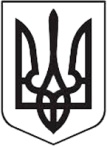 ДЕРЖАВНА ПОДАТКОВА СЛУЖБА УКРАЇНИГОЛОВНЕ УПРАВЛІННЯ ДПС У ЖИТОМИРСЬКІЙ ОБЛАСТІЗвітпро виконання Плану роботи Головного управління ДПС у Житомирській областіна 2021 рік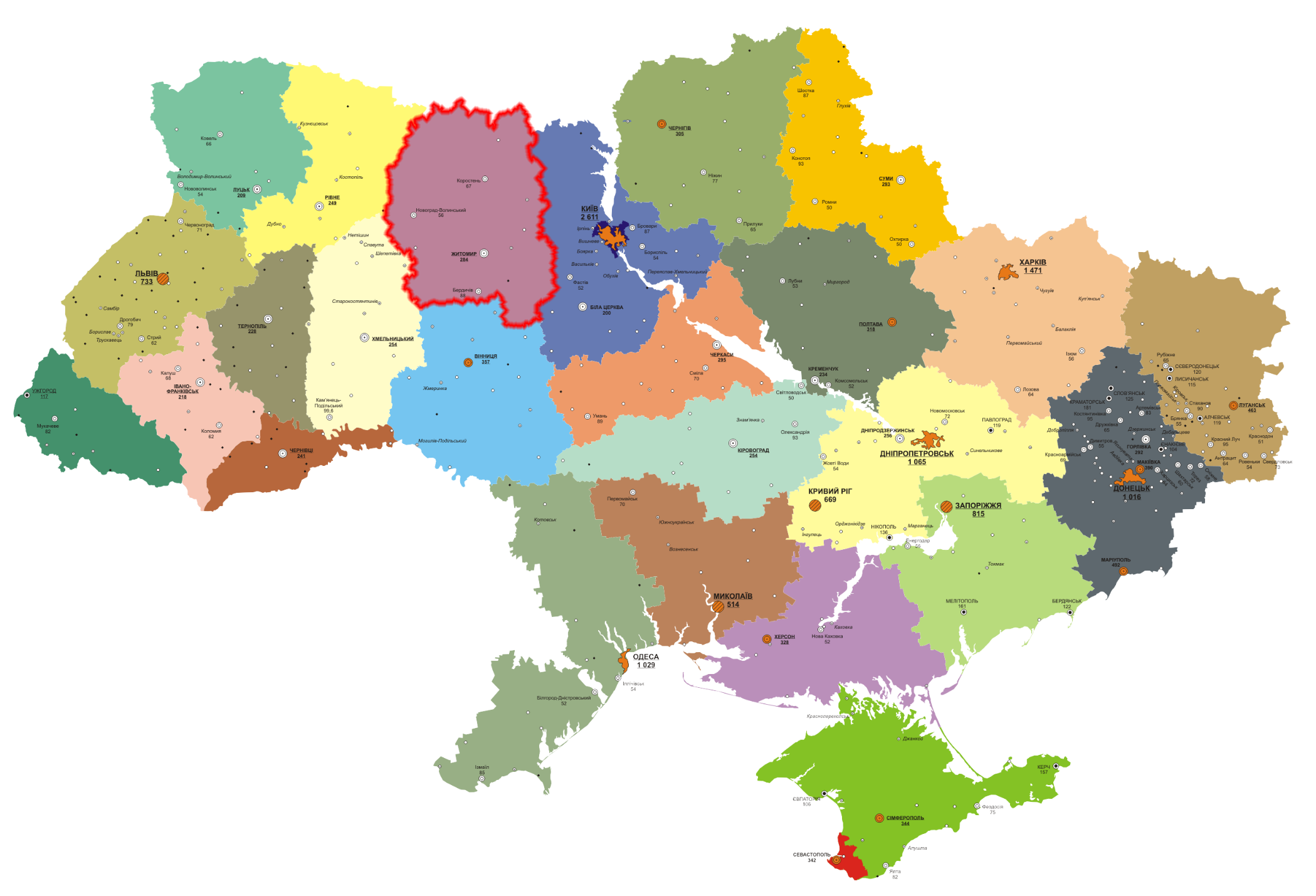 м. Житомир – 2022Розділ 1. Організація роботи щодо забезпечення виконання встановлених завдань із надходження податків, зборів, платежів та інших доходів бюджету, а також єдиного внеску до бюджетів та державних цільових фондівДля забезпечення виконання індикативних показників, доведених наказами ДПС, протягом 2021 року організовано роботу Головного управління ДПС                у Житомирській області (далі – ГУ ДПС) по здійсненню у межах повноважень, передбачених законом, контролю за надходженням до бюджетів та державних цільових фондів податків і зборів, інших платежів, які реалізуються, зокрема, шляхом визначення індикативних показників доходів та очікуваних надходжень, закріплених за ДПС платежів, організації роботи з виконання визначених Міністерством фінансів України індикативних показників доходів за закріпленими за ДПС платежами та напрямами роботи.  Відповідно до наказу ГУ ДПС від 29.07.2021 №527 «Про організацію роботи Головного управління ДПС у Житомирській області з визначення індикативних показників доходів та надходження платежів» (зі змінами) для визначення ризиків виконання бюджетних призначень по закріплених платежах організовано роботу структурних підрозділів ГУ ДПС по актуалізації на постійній основі (близько 10-12 разів на місяць) інформації щодо очікуваних надходжень платежів до бюджетів та сплати єдиного внеску.По мірі надходження наказів ДПС опрацьовувались пропозиції структурних підрозділів щодо доведення індикативних показників до бюджетів усіх рівнів, формувались відповідні накази ГУ ДПС, які доводились до структурних підрозділів ГУ ДПС, а саме: наказ від 13.01.2021 № 56 «Про індикативні показники доходів на І квартал 2021 року», від 12.04.2021 № 333 «Про індикативні показники доходів на ІІ квартал 2021 року», від 13.07.2021 № 504 «Про індикативні показники доходів на ІІІ квартал 2021 року»; від 12.10.2021 № 639 «Про індикативні показники доходів  на ІV квартал 2021 року».Наказами ГУ ДПС відповідно до наказів ДПС, коригувались та уточнювались індикативні показники доходів (усього 18 наказів).Крім того, підготовлені та видані накази: від 26.02.2021 № 252 «Про затвердження Переліку податків, зборів, платежів та інших доходів бюджету, закріплених за структурними підрозділами ГУ ДПС у Житомирській області»,         від 29.07.2021 №527 «Про організацію роботи Головного управління ДПС у Житомирській області з визначення індикативних показників доходів та надходження платежів» та від 27.09.2021 № 618 «Про внесення змін до наказу          ГУ ДПС 29.07.2021 №527», що сприяло реалізації завдань ДПС та здійсненню в межах повноважень контролю за надходженням до бюджетів та державних цільових фондів податків і зборів, інших платежів на  рівні ГУ ДПС.Протягом 2021 року до зведеного бюджету надійшло 14648,5 млн грн, індикативний показник виконано на 101,2 відс. (+178,1 млн грн), до загального фонду державного бюджету надійшло 6144,4 млн грн, або 100,6 відс.                 (+36,6 млн грн), у т.ч. податку на прибуток 477,6 млн грн, податку на додану вартість – 2801,5 млн грн, податку та збору на доходи фізичних осіб (далі – ПДФО) – 2506,1 млн гривень. (Рис. 1,2)Динаміка надходжень до зведеного, державного, місцевих бюджетів, що контролюються ГУ ДПС у Житомирській області за 2020-2021 рр. (млрд грн)                                                                                                                Рис.1Структура надходжень до загального фонду державного бюджету за 2021 рік                                                                                                                                       Рис. 2До місцевих бюджетів надійшло 8448,1 млн грн, індикативний показник  виконано на  102,1 відс. (+174,0 млн грн), у т.ч. ПДФО – 5813,3 млн гривень.       (Рис. 3).Структура надходжень до місцевих бюджетів за 2021 рік                                                                                                                                        Рис. 3З метою координації діяльності структурних підрозділів ГУ ДПС здійснювався моніторинг виконання доходів бюджетів по закріплених за ДПС доходах бюджету та надходжень єдиного внеску шляхом формування щоденних аналітичних матеріалів керівництву ГУ ДПС щодо поточного та прогнозного стану виконання доведених індикативних показників доходів для прийняття управлінських рішень. ДПС надавались інформаційні довідки щодо стану забезпечення надходжень до державного бюджету за звітний період, причини невиконання індикативних показників доходів за окремими платежами та за основними напрямами роботи (14 інформаційних довідок).Забезпечено систематизацію та моніторинг податкових наслідків економічної діяльності учасників кластерних груп. Інформація про результати аналізу діяльності суб’єктів господарювання області, включених до Реєстру кластерних груп на 2021 рік направлялась на адресу ДПС (листи від 10.01.2021 № 117/8/06-30-04-03, від 09.04.2021 № 2023/8/06-30-04-03, від 08.07.2021 № 3795/8/06-30-04-02, від 20.10.2021 № 5802/8/06-30-04-01).З метою вжиття заходів із розширення бази оподаткування, спрямованих на збільшення надходжень до бюджету, шляхом руйнування схем мінімізації податкових зобов’язань, відпрацювання суб’єктів господарювання групи ризику здійснювалось протягом звітного періоду у рамках наказу ДФС від 28.07.2015 №543 «Про забезпечення комплексного контролю податкових ризиків з ПДВ» (далі – наказ №543).На відпрацювання ГУ ДПС були доведені ризикові платники категорії уваги, а саме:- «Вигодоформуючі суб’єкти» - доведено на відпрацювання в розмірі              221,1 млн грн, залишок невідпрацьованого схемного податкового кредиту –14,4 млн грн, або 6,5 відс;- «Вигодотранспортуючі суб’єкти» - доведено на відпрацювання в розмірі 257,3 млн грн, залишок невідпрацьованого схемного податкового кредиту –            86,2 млн грн, або 33,5 відс.;- «Вигодонабувачі» - доведено на суму схемного податкового кредиту в розмірі 118,5 млн грн, залишок невідпрацьованого схемного податкового кредиту 78,2 млн грн або 65,9 відс. від доведеного.З метою збільшення надходжень платежів до бюджетів в т.ч. за рахунок унеможливлення використання підприємствами реального сектору економіки інструментів мінімізації сплати платежів та запобігання використання суб’єктами господарювання схем ухилення від сплати платежів, управлінням податкового адміністрування юридичних осіб проводилась аналітична та контрольна робота. В результаті проведеної роботи та вжитих заходів впродовж 2021 року забезпечено надходження до бюджетів усіх рівнів 1314,4 млн грн, що на 135,4 млн грн (або на 11,5 відс.) більше відповідного періоду минулого року.Управлінням податкового адміністрування фізичних осіб проводився аналіз по встановленню причин нарахування виплати заробітної плати у розмірі, меншому за встановлений законодавством рівень, за результатами якого проведено 658 співбесід з посадовими особами (представниками) суб’єктів господарювання (далі – СГ), які за даними ф. №4-ДФ за ІІІ квартал 2021 року нараховували заробітну плату найманим працівникам, які пропрацювали повний квартал за «101» ознакою доходу у розмірах нижче законодавчо встановленої мінімальної заробітної плати.За результатами відпрацювання, кількість суб’єктів господарювання, що виплачували заробітну плату у розмірах нижче мінімально встановленого рівня у           IІІ кварталі 2021 року зменшилась на 169 у порівнянні до I кварталу 2021 року та на 14 суб’єктів господарювання у порівнянні до ІI кварталу 2021 року, щомісячні додаткові надходження від таких СГ протягом ІV кварталу 2021 року склали               0,6 млн гривень.Управлінням з питань виявлення та опрацювання податкових ризиків проводився аналіз фінансової та податкової звітності платників податків, зокрема, щодо основних показників їх податкової звітності та інших документів, пов’язаних із визначенням зобов’язань платників податків до державного бюджету по податках і зборах, контроль за справлянням яких покладено на ДПС.Аналізом правильності перенесення фінансового результату до оподаткування, задекларованого у звіті про фінансові результати за 2020 рік, в рядок 02 декларації з податку на прибуток (в частині заниження фінансового результату до оподаткування) встановлено розбіжність по 57 платниках на загальну суму 24,5 млн гривень. За результатами відпрацювання та вжитих заходів 22 платниками подано уточнюючі фінансові звіти, усунуто розбіжності на загальну суму 7,5 млн грн, 17 платниками подано уточнюючі декларації з податку на прибуток, усунуто розбіжності в сумі 1,9 млн грн, 15 знаходяться на відпрацювання (сума розбіжності 14,0 млн грн) та 3 платника протягом року перебували на спрощеній системі оподаткування (сума розбіжності                       1,1 млн гривень). Разом з тим 11 платниками збільшено податок на прибуток на 0,2 млн грн та 10 зменшено збитки на 1,1 млн гривень.Невірно перенесли показники доходу, задекларованого у звіті про фінансові результати за І квартал 2021 року, у рядок 01 декларації (в частині заниження доходу) 5 платників загальна сума розбіжності складає 67,1 млн гривень.                     В результаті проведеної роботи та вжитих заходів 2 платниками подано уточнюючі декларації з податку на прибуток, в результаті чого усунуто розбіжність в сумі 1,7 млн грн, та по 3 платниках складено акти камеральних перевірок податкової звітності з податку на прибуток за I квартал 2021 року, відповідно яких встановлені порушення порядку заповнення декларації, що не призвели до зміни фінансового результату до оподаткування та об’єкта оподаткування за І квартал 2021 року, сума усунутих розбіжностей                               65,4 млн гривень.Аналізом правильності перенесення фінансового результату до оподаткування, задекларованого у звіті про фінансові результати за І квартал 2021 року, в рядок 02 декларації з податку на прибуток встановлено розбіжність по 1 платнику, сума заниження рядка 02 декларації відносно показників фінансового звіту складає 24,2 млн гривень. В результаті відпрацювання платником подано уточнюючу декларацію з податку на прибуток за I квартал 2021 року та фінансову звітність, відповідно яких розбіжність усунуто, що не призвело до зміни об’єкта оподаткування.Доведено для відпрацювання 26 платників на загальну суму 3310,6 млн грн щодо відхилення між декларацією з податку на прибуток та звітом про фінансовий результат за перше півріччя 2021 року по рядку 01 декларації (доходи). Відпрацьовано розбіжності шляхом складання актів камеральних перевірок щодо перевірки показників декларації з податку на прибуток, які не призвели до зміни об’єкта оподаткування по 21 підприємству, усунуто розбіжність на загальну суму 3295,9 млн грн та 5 платниками подано уточнюючі декларації, усунуто розбіжності на 14,7 млн гривень. Усунуто недолік щодо розбіжності по фінансовому результату до оподаткування, відображеному у деклараціях та звітах про фінансові результати за перше півріччя 2021 року - доведено на відпрацювання 2 платника, сума відхилень 1,1 млн грн, в результаті відпрацювання 1 платником подано уточнюючу декларацію та збільшено податок на прибуток на 197,2 тис. грн та 1 платником подано уточнюючу фінансову звітність.Доведено для відпрацювання 31 платник на загальну суму 4924,2 млн грн щодо відхилення між декларацією з податку на прибуток та звітом про фінансовий результат за три квартали 2021 року по рядку 01 декларації (доходи). Відпрацьовано розбіжності шляхом складання актів камеральних перевірок щодо перевірки показників декларації з податку на прибуток, які не призвели до зміни об’єкта оподаткування по 24 підприємствах, усунуто розбіжність на загальну суму 4619,3 млн грн та 7 платниками подано уточнюючі декларації, усунуто розбіжності на 304,9 млн гривень. Усунуто недолік щодо розбіжності по фінансовому результату до оподаткування, відображеному у деклараціях та звітах про фінансові результати за 3 квартали 2021 року, доведено на відпрацювання 2 платника, сума розбіжності                   169,0 тис. грн, платниками подано уточнюючі декларації та збільшено податок на прибуток на 16,0 тис. гривень.За результатами проведеного управлінням податкового адміністрування фізичних осіб аналізу фінансової та податкової звітності платників податків встановлено ряд платників (684), які здійснили в 2021 році сплату акцизного податку з реалізації пального або сплату акцизного податку з вироблених в Україні підакцизних товарів (продукції) та при цьому сплата ПДФО відсутня. За результатами відпрацювання у ІV кварталі 2021 року забезпечено надходжень ПДФО у розмірі 42,3 тис. гривень. Проведено аналіз 354 СГ, які перебувають на податковому обліку в інших ГУ ДПС, не перераховують до бюджетів громад Житомирської області ПДФО за найманих працівників та при цьому зареєстрували об’єкти оподаткування в ГУ ДПС (20909 об’єктів). Листи із зазначеним переліком надіслано до головних управлінь ДПС в областях та           м. Києві, Міжрегіональних управлінь ДПС по роботі з ВПП для проведення роз’яснювальної роботи з метою дотримання вимог Податкового кодексу України (далі – Кодекс) при сплаті ПДФО; встановлено ряд платників податків (22 ФОП; 1170 юридичних осіб), які зареєстровані платниками ПДВ та не сплачують ПДФО, зазначений перелік платників направлено управлінню з питань виявлення та опрацювання податкових ризиків ГУ ДПС для використання в роботі в межах «Порядку зупинення реєстрації податкової накладної/розрахунку коригування в Єдиному реєстрі податкових накладних», затвердженого постановою Кабінету Міністрів України від 11 грудня 2019 р. №1165; опрацьовується 110 платників податків (галузь «Будівництво»), зокрема генпідрядників з інших областей, які відсутні на податковому обліку в ГУ ДПС, не зареєстрували об’єкти оподаткування в ГУ ДПС, не сплачують ПДФО до місцевого бюджету за найманих працівників (8 - юридичних та 1 - ФОП генпідрядників), яким направлено 8 запитів та платники з інших областей, які задекларували нарахування з орендної плати з юридичних осіб, перебувають на податковому обліку в ГУ ДПС як платники за неосновним місцем обліку та не сплачують ПДФО до бюджетів територіальних громад Житомирської області (24 СГ). Станом на 01.01.2022 направлено 62 запити, за результатами якого сплачено додатково в бюджет 72,3 тис. гривень.Системою СМКОР протягом звітного року зупинено реєстрацію 43877 податкових накладних/розрахунків коригування (далі - ПН/РК), на загальну суму ПДВ – 621,8 млн гривень.Подано платниками повідомлення про реєстрацію або відмову у реєстрації в кількості 23082 ПН/РК на суму ПДВ – 386,1  млн грн, або 52,6 відс. від зупинених ПН/РК, з них: відмовлено у реєстрації – 2278 ПН/РК на суму ПДВ – 107,6 млн грн, або майже 10 відс. від поданих на розгляд; зареєстровано у системі – 20803 ПН/РК на суму ПДВ – 278,5  млн грн, що складає 90 відс. від поданих.Подано на розгляд комісії 2300 таблиць даних платника податку на додану вартість, з них: не враховано  – 1684, або 73,1 відс. поданих на розгляд; враховано – 619 таблиць даних, або 26,9 відсотка.Протягом 2021 року 538 СГ внесено до реєстру ризикових платників податку на додану вартість, згідно додатку 1 до Порядку зупинення реєстрації податкової накладної/розрахунку коригування в Єдиному реєстрі податкових накладних, затвердженого постановою Кабінету Міністрів України від 11 грудня 2019 року №1165. Інформацію по суб’єктах господарювання, які внесено до реєстру платників, які відповідають критеріям ризиковості платника ПДВ направлено          територіальним органам ДПС в областях.474 СГ подали на розгляд комісії ГУ ДПС у Житомирській області з питань зупинення реєстрації податкової накладної/розрахунку коригування в Єдиному реєстрі податкових накладних (далі – Комісія) документи, які свідчать про невідповідність платника податку критеріям ризиковості, з них:  відмовлено у виключені з реєстру ризикових платників – 331 СГ., або 69,8 відс.; виключено з реєстру ризикових платників – 143 СГ, або 30,2 відсотка.Протягом 2021 року проведено 252 засідання Комісії.На виконання ст. 43 Кодексу, а також з дотриманням вимог наказу Міністерства фінансів України від 11.02.2019 № 60, організована робота у частині повернення помилково та/або надміру сплачених грошових зобов’язань та пені з податків, зборів, бюджетного відшкодування та єдиного внеску.На постійному контролі заходилось списання переплат з терміном позовної давності більше 1095 днів. За 2021 рік підготовлено 145 рішень та списано переплат по 17771 платнику у сумі 20,4 млн гривень.З метою забезпечення контролю за правильністю обчислення, повнотою нарахування та своєчасністю сплати платниками податку на прибуток підприємств проводився всебічний аналіз поданих декларацій з податку на прибуток підприємств, за результатами якого встановлено недоліки та порушення при декларуванні податку на прибуток за 2020 рік, І квартал 2021 року, І півріччя та           3 квартали 2021 року, про що направлено листи структурним підрозділам управління з питань виявлення та опрацювання податкових ризиків ГУ ДПС для їх відпрацювання (всього 27 листів).В результаті вжитих заходів до державного бюджету за 2021 рік забезпечено надходження податку на прибуток в сумі 477,6 млн грн, індикативний показник виконано на 101,8 відс. (додаткові надходження - 8,5 млн грн); до місцевих бюджетів надійшло 65,6 млн грн податку на прибуток підприємств, індикативний показник виконано на 138,9 відс., додаткові надходження склали 18,4 млн гривень.З метою забезпечення виконання доведених індикативних показників з надходження частини чистого прибутку (доходу) до державного бюджету протягом звітного періоду проводився аналіз правильності визначення відрахувань частини чистого прибутку (доходу) в розрахунках частини чистого прибутку (доходу) та здійснювався контроль за повнотою сплати відрахувань частини чистого прибутку (доходу) державними унітарними підприємствами та їх об’єднаннями.В результаті вжитих заходів надходження частини прибутку державних унітарних підприємств, що вилучається до державного бюджету, забезпечено в сумі 72,8 млн грн, індикативний показник перевиконано у 3,0 рази, додаткові надходження склали 48,5 млн гривень. До місцевих бюджетів забезпечено надходження частини чистого прибутку комунальних унітарних підприємств у сумі 41,8 млн грн, індикативний показник перевиконано у 3,0 рази, додаткові надходження склали 27,9 млн гривень.За результатами декларування податку на прибуток за 2020 рік втрати адекватності приросту податку на прибуток відповідно до приросту доходу порівняно із 2019 роком склали 45,8 млн гривень. За результатами декларування податку на прибуток за І квартал 2021 року порівняно із І кварталом 2020 року втрати адекватності приросту податку на прибуток відповідно до приросту доходу склали 17,2 млн гривень.За результатами проведеного аналізу адекватності нарахованих сум з податку на прибуток відповідно до отриманих доходів та податкового коефіцієнта з податку на прибуток підприємств встановлено платників, по яких відбулося неадекватне нарахування податку на прибуток відповідно до отриманих доходів та зменшення податкового коефіцієнта з податку на прибуток за 2020 рік порівняно із 2019 роком та за І квартал 2021 року порівняно із І кварталом 2020 року.  Підпорядкованим підрозділам управління з питань виявлення та опрацювання податкових ризиків ГУ ДПС направлено листи від 05.03.2021 року № 581/06-30-18-04-17 та від 14.05.2021 року № 1682/06-30-18-04-17 щодо відпрацювання таких платників та забезпечено контроль щодо вжитих заходів.  За результатами декларування податку на прибуток за перше півріччя 2021 розрахункові втрати від неадекватних нарахувань (по платниках по яких відбувся приріст доходів та спад нарахувань) склали 24,6 млн гривень.З 27 платників, розрахункові втрати по яких складають 24,6 млн грн,                      5 включено в План-графік проведення документальних планових перевірок платників податків на 2021 рік. Розрахункові втрати від неадекватних нарахувань по 21 підприємству, (відбувся приріст доходів та спад нарахувань) за 3 квартали 2021 року склали           1,2 млн гривень. 3 підприємства включено в План - графік проведення документальних планових перевірок платників податків на 2021 рік. Разом з тим, протягом січня-грудня 2021 року платниками подано 155 уточнюючих декларацій на збільшення податку на прибуток на загальну суму           4,5 млн гривень.Забезпечено організацію роботи щодо повноти нарахування та сплати сум ПДВ суб’єктами господарювання – юридичними та фізичними особами. Так, нарахування ПДВ по деклараціях у 2021 році складають 2008,7 млн гривень. Надходження зі збору ПДВ у 2021 році забезпечено в розмірі 2801,5 млн грн, що на 622,4 млн грн, або на 28,6 відс. більше в порівнянні з відповідним періодом минулого року. Індикативний показник (2654,7 млн грн) виконано на 105,5 відс., додаткові надходження склали 146,9 млн гривень. Протягом звітного періоду забезпечено дотримання встановлених у Кодексі термінів відпрацювання задекларованих до відшкодування сум ПДВ. Відповідно до пп..200.7.2 п.200.7 ст.200 Кодексу заяви про повернення сум бюджетного відшкодування автоматично вносяться до Реєстру заяв про повернення суми бюджетного відшкодування. Повернення узгоджених сум бюджетного відшкодування здійснюється у хронологічному порядку відповідно до черговості внесення до Реєстру заяв про повернення суми бюджетного відшкодування. Протягом 2021 року заявлено ПДВ до відшкодування на розрахункові рахунки платників податку в сумі 1182,5 млн грн, відшкодовано грошовими коштами – 1102,7 млн гривень.По деклараціях за грудень 2020 року - листопад 2021 року в Реєстр заяв про повернення сум бюджетного відшкодування внесено дані щодо упередження безпідставно заявленого бюджетного відшкодування на загальну суму                 16,3 млн грн, з яких узгоджено за податковими повідомленнями-рішеннями           12,0 млн гривень. Залишок невідшкодованого ПДВ на розрахунковий рахунок станом на 01.01.2022 року згідно до Реєстру заяв становить 197,5 млн грн, із якого: 10,9 млн грн - узгоджена та підтверджена сума до відшкодування; 0,7 млн грн – в стані адміністративного та судового оскарження; 17,9 млн грн - тривають документальні перевірки; 128,2 млн грн - триває завершення контрольно - перевірочних заходів та до Реєстру заяв внесено інформацію про складені акти;         2,2 млн грн - триває завершення контрольно - перевірочних заходів по ФОП;          37,6 млн грн – заявлено у грудні 2021 року підприємствами, які з 01.01.2022 перейшли на облік до ГУ ДПС у Харківській області, контрольно-перевірочні заходи по яких проводитимуться ГУ ДПС у Харківській області. Забезпечено відшкодування податку на додану вартість на суму                        1102,7 млн грн, упереджено безпідставно заявлену до відшкодування суму на             16,3 млн грн, узгоджено за податковими  повідомленнями-рішеннями –              12,0 млн гривень. Відповідно до вимог Кодексу та Порядку електронного адміністрування податку на додану вартість, затвердженого Постановою Кабінету Міністрів України від 16 жовтня 2014 року № 569, забезпечено повноту та своєчасність опрацювання декларацій з ПДВ для підтвердження задекларованих сум ПДВ, що підлягають перерахуванню до бюджету, та відображення в системі електронного адміністрування ПДВ.Забезпечено здійснення контролю за дотриманням платниками податків чинного законодавства при застосуванні спрощеної системи оподаткування, обліку та звітності. Протягом 2021 року, анульовано шляхом виключення з реєстру платників єдиного податку за рішенням контролюючого органу, зокрема у випадках, визначених підпунктом 298.2.3 пункту 298.2 статті 298 Кодексу 142 ФОП - платників єдиного податку, у яких податковий борг складав                        2,0 млн гривень. Станом на 01.01.2022 борг по єдиному податку погасили 28 ФОП на суму 459,8 тис грн повністю, 5 ФОП  частково в сумі  8,3 тис. гривень.В результаті вжитих заходів протягом 2021 року з реєстру платників єдиного податку третьої групи - юридичних осіб виключено 77 СГ, якими було порушено умови перебування на спрощеній системі оподаткування. З метою виявлення суб’єктів господарювання, які мінімізують податкові зобов’язання, управлінням з питань виявлення та опрацювання податкових ризиків протягом звітного періоду проводився аналіз та розрахунок рівня податкового навантаження з ПДВ платників податків, який базується на аналізі основних показників минулих звітних періодів, а саме: середньомісячних нарахувань податку, темпу зростання обсягу поставки, тощо.За результатами проведеного щоденного моніторингу податкових накладних за даними ЄРПН здійснювалось відпрацювання ймовірних «ризикових» операцій в рамках розпорядження ДФС України від 13.09.2018 року № 95-р «Про затвердження порядку відбору ризикових суб'єктів господарювання та побудови ймовірних схем ухилення від оподаткування» із змінами. За результатами щоденного моніторингу відібрано 285 СГ, інформацію стосовно яких направлено ДПС України.Проводилось відпрацювання суб’єктів господарювання, які ймовірно використовують схемний податковий кредит для мінімізації сплати ПДВ доведених в рамках Наказу №543. Протягом 2021 року складено 879 узагальнюючих податкових інформацій. Управлінням податкового адміністрування юридичних осіб забезпечено аналіз поданої звітності по контрольованих платежах та встановлено факти ухилення від оподаткування 34 СГ. Обґрунтована інформація по цих платниках передана до управління податкового аудиту для врахування при проведенні контрольно-перевірочних заходів. Проведено аналіз надрокористувачів, які припинили виробництво щебеню і бутового каменю та здійснюють реалізацію усього обсягу видобутку виключно у вигляді «гірничої маси», внаслідок чого відбувається мінімізація податкових зобов’язань з плати за надра, про що проінформовано ДПС України (лист від04.02.2021 № 620/8/06-30-04-01).Управлінням податкового адміністрування фізичних осіб опрацьовано перелік платників податків (722 платники), які на початок 2021 року є економічно – активними та якими в поточному році не сплачувався до бюджету ПДФО та військовий збір. Із зазначеного переліку залучено до сплати ПДФО і військового збору 183 платники податків, якими сплачено ПДФО на суму 1098,5 тис. грн, військового збору - 127,0 тис. гривень.Управлінням податкового аудиту (в рамках наказу №543) здійснювалась робота по відпрацюванню СГ, віднесених до ризикової категорії та задіяних у формуванні схемного податкового кредиту та ланцюгів постачання товарів. Протягом 2021 року забезпечено відпрацювання 186,6 млн грн схемного кредиту. За результатами проведеної роботи підтверджено податкового кредиту у сумі 46,2 млн грн, зменшено залишок від’ємного значення на 14,6 млн грн, складено доповідні записки про відсутність підстав для проведення перевірок на суму 33,0 млн грн, донараховано ПДВ у сумі 51,1 млн грн, узагальнено податкову інформацію при зміні ризикової категорії (встановлено транзитні операцій) на суму 38,6 млн грн, подано уточнюючий розрахунок та самостійно скориговано суму податкового кредиту на 3,1 млн гривень. Донараховані суми оскаржуються  в судовому порядку.Забезпечено повноту нарахування та своєчасності сплати акцизного податку, у т. ч. з використанням системи електронного адміністрування реалізації пального відповідно до діючих ставок податку на підакцизні товари. Індикативні показники з акцизного податку за 2021 рік до загального фонду державного бюджету перевиконано на 4207,36 тис. грн (план - 44,8 тис. грн, фактичне виконання - 4252,16 тис. грн), до спеціального фонду – на 1531,5 тис. грн                                     (план - 3253,7 тис. грн, фактичне виконання - 4785,20 тис. грн, або 147 відсотків).До місцевих бюджетів надійшло акцизного податку на суму 188,6 млн грн, виконання індикативного показника забезпечено на 111,5 відс.                            (+19,5 млн гривень). З метою забезпечення контролю за правильністю обчислення, своєчасністю і повнотою сплати рентної плати, екологічного податку та місцевих податків і зборів скоординовано роботу з Житомирським обласним управлінням лісомисливського господарства, обласним комунальним підприємством «Житомироблагроліс», Державною службою геології та надр України, Управлінням екології та природних ресурсів ОДА, Державною екологічною інспекцією Поліського округу, сектором Державного агентства водних ресурсів у Житомирській області, ГУ Держгеокадастру у Житомирській області, територіальними громадами та іншими установами та організаціями щодо обміну інформацією необхідною для обрахування бази оподаткування по контрольованих платежах.Проведено аналіз суб’єктів господарювання, які в установленому порядку отримали спеціальні дозволи на користування надрами з метою повноти залучення до оподаткування. В результаті проведеної роботи залучено до оподаткування 5 суб’єктів господарювання, до яких застосовано штрафні санкції за неподання  податкової звітності в сумі 3,0 тис. грн, про що проінформовано ДПС України (лист від 10.06.2021 № 33208/8/06-30-04-01). Проведено аналіз суб’єктів господарювання, які в установленому порядку отримали спеціальні дозволи на спеціальне використання води. За результатами звірки кількості платників залучено до оподаткування 8 суб’єктів господарювання, якими задекларовано 34,2 тис. гривень.Проведено звірку обсягів видобутку корисних копалин, зазначених у формі  5-гр з обсягами видобутку зазначеними у додатку №1 до податкової декларації з рентної плати та обсягами розміщення відходів гірничої промисловості, зазначених у додатку №3 до декларації екологічного податку. За результати звірки платниками збільшено податкові зобов’язання з рентної плати за надра на         383,9 тис. гривень. Про результати роботи проінформовано ГУ ДПС України листом від 31.08.2021 № 4795/8/06-30-04-01-17.Проаналізовано боржників рентної плати за користування надрами для видобування корисних копалин та перелік тих, які не вносили, несвоєчасно вносили суми податкових зобов’язань протягом шести місяців направлено до ДПС України для порушення питання зупинення терміну дії відповідного спеціального дозволу (листи від 04.03.2021 №1225/8/06-30-04-01, від 07.06.2021 №3141/8/06-30-04-01, від 07.09.2021 №4975/8/06-30-04-01).Проведено звірки обсягів підземної води, які задекларовані у розрахунках з рентної плати за спеціальне використання води за ІІ та ІІІ квартали 2021 року, з обсягами підземної води, зазначеними у розрахунках з рентної плати за користування надрами для видобування корисних копалин за відповідні періоди. В результаті залучено до оподаткування рентною платою за користування надрами 9 платників на суму 22,5 тис. грн та рентною платою за спеціальне  використання води - 8 платників на суму 6,7 тис. гривень. Забезпечено опрацювання переліку суб’єктів господарювання, яким видано ліцензії на право користування радіочастотним ресурсом. Внаслідок проведеної роботи залучено до оподаткування 2 платники на суму 5,2 тис. гривень.Проаналізовано повноту залучення до оподаткування СГ, які отримали дозволи на викиди забруднюючих речовин стаціонарними джерелами За результатами відпрацювання залучено до оподаткування 28 платників, якими задекларовано 13,4 тис. грн екологічного податку. Опрацьовано інформацію Державної екологічної інспекції Поліського округу щодо суб’єктів, які здійснювали викиди забруднюючих речовин в атмосферне повітря без наявних відповідних дозволів. Залучено до оподаткування 12 платників, якими задекларовано 69,9 тис. гривень.Опрацьовано відомості з єдиного реєстру податкових накладних з податку на додану вартість щодо встановлення переліку суб’єктів господарювання, які здійснюють придбання природного газу. В результаті проведеної роботи залучено до оподаткування екологічним податком 11 СГ на суму 4,5 тис. гривень.Проведено звірку річних обсягів викидів двоокису вуглецю, зазначених в додатку 1 до податкової декларації екологічного податку, з відомостями єдиного реєстру податкових накладних з податку на додану вартість щодо обсягів придбаного палива. В наслідок цього додатково залучено до оподаткування 7 СГ та задекларовано 8,9 тис. гривень.Проаналізовано декларації екологічного податку щодо застосування платниками до ставок податку необхідних коефіцієнтів. За результатами проведеної роботи платниками подано уточнюючі декларації на збільшення податкових зобов’язань з екологічного податку на суму 316,8 тис. гривень.Проведено аналіз суб’єктів господарювання щодо правильності обчислення, своєчасності і повноти сплати до бюджету податку на майно в частині плати за землю, податку на нерухоме майно, транспортного та туристичного податків. Постійно здійснювались звірки з територіальними громадами щодо повноти обліку платників податків, які декларують плату за землю, оподатковуваних площ земельних ділянок, а також повноти нарахування і сплати ними плати за землю.  Так з метою контролю за повнотою декларування податкових зобов’язань плати за землю та розширення бази оподаткування проведено звірки переліків договорів оренди, отриманих від територіальних органів, з переліком платників, які задекларували зобов'язання з орендної плати за землю та співставлення декларацій з податку на нерухоме майно з деклараціями плати за землю. В результаті проведеної роботи додатково було залучено 15 СГ та задекларовано                       6,5 млн гривень. З метою встановлення фактів незаконної розробки міжпайових доріг і факту засівання сільськогосподарськими культурами проведено інвентаризацію земельних ділянок під польовими дорогами в розрізі суб’єктів господарювання, які перебувають на загальній системі оподаткування, та які використовують такі землі для вирощування сільськогосподарської продукції, в результаті проведеної роботи залучено до оподаткування 72 СГ загальної системи оподаткування, шляхом подання звітних та уточнюючих декларацій, збільшено оподатковувану площу земельних ділянок під міжпайовими дорогами на  та задекларовані податкові зобов’язання на 1,3 млн гривень. З метою повноти обліку платників податку на нерухоме майно, відмінне від земельної ділянки, здійснено їх інвентаризацію шляхом співставлення даних, відображених в Державному реєстрі речових прав з даними поданих декларацій, залучено до оподаткування 18 суб’єктів господарювання на 788,8 тис. гривень.З метою підвищення рівня сплати податків самозайнятими особами, які перебувають на загальній системі оподаткування, вжито ряд заходів, за результатами яких від ФОП, які перебувають на загальній системі оподаткування за 2021 рік у порівнянні до 2020 року додатково надійшло 270,0 тис. гривень.У 2021 році за результатами відпрацювання розбіжностей між задекларованими доходами ФОП згідно з поданою звітністю за 2020 рік та виплаченими доходами відповідно до податкового розрахунку за ф. 1-ДФ за ознакою «157» забезпечено відпрацювання 1319 ФОП, якими сплачено до бюджету ПДФО – 3,6 млн грн та єдиного податку 952 тис гривень.Забезпечено організацію роботи щодо здійснення контролю за своєчасністю, достовірністю, повнотою нарахування та сплати ПДФО та військового збору суб’єктами господарювання юридичними та фізичними особами. За результатами вжитих заходів забезпечено надходження ПДФО до державного бюджету            (25 відс.) у сумі 1937,8 млн грн, що становить 97,5 відс. від доведеного показника (індикатив - 1987,3 млн грн), військового збору у сумі 549,0 млн грн, що становить 98,8 відс. доведеного показника (індикатив – 555,9 млн гривень).За результатами відпрацювання дотримання платниками податків ст.168 Кодексу стосовно сплати ПДФО відокремленими підрозділами юридичних осіб за місцем фактичного розташування таких підрозділів у 2021 році забезпечено залучення до реєстрації 539 податкових агентів-юридичних осіб, що мають відокремлені не уповноважені підрозділи, якими сплачено до бюджету ПДФО у розмірі 28,9 млн гривень.Забезпечено надходження єдиного внеску в сумі 7362,9 млн грн, що становить 97,0 відс. доведеного індикативного показника (7583,4 млн гривень).Працівниками територіальних підрозділів управління податкового адміністрування фізичних осіб проведено індивідуальну роботу з керівниками 661 підприємства, у яких обліковувалась заборгованість з виплати заробітної плати та керівниками 468 підприємств, які мінімізували виплату заробітної плати найманим працівникам. За рахунок самостійно вжитих ГУ ДПС заходів, до бюджету додатково надійшло 7,5 млн грн ПДФО та 8,9 млн грн єдиного внеску.Направлено 240 листів щодо обов’язку дотримання вимог Кодексу при нарахуванні та виплаті ПДФО, військового збору СГ - юридичним особам, якими протягом 2020 року до бюджету Житомирської області ПДФО не сплачувався, при цьому сплачувались інші податки. По податку на нерухоме майно, відмінне від земельної ділянки, у 2021 році сформовано 41089 податкових повідомлень-рішень (далі – ППР) на загальну суму  60,4 млн грн та забезпечено вручення 38776 ППР на суму 57,0 млн грн, що становить 94,4 відс. від сформованих ППР.По транспортному податку у 2021 році сформовано 35 ППР на загальну суму 693,8 тис грн та забезпечено вручення 33 ППР на суму 685,4 тис грн, що становить 94,3 відс. від сформованих ППР.По платі за землю з фізичних осіб у 2021 році сформовано 274,7 тис. ППР на загальну суму 60,9 млн грн та забезпечено їх вручення.Забезпечено надходження до місцевих бюджетів у 2021 році: земельного податку з фізичних осіб у сумі 84,6 млн грн, що становить 103,5 відс. доведеного показника (індикатив - 81,7 млн гривень), податку на нерухоме майно, відмінне від земельної ділянки, з фізичних осіб - 42,9 млн грн, що становить 93,2 відс. доведеного показника (індикатив - 46,1 млн грн), транспортного податку з фізичних осіб - 701,2 тис. грн, що становить 125,1 відс. доведеного показника (індикатив - 560,5 тис. грн), туристичного збору з фізичних осіб в сумі            1277,5 тис. грн, що становить 132,7 відс. доведеного показника                  (індикатив - 963,0 тис. грн), збору за місця для паркування транспортних засобів з фізичних осіб - 328,4 тис. грн, що становить 123,9 відс. доведеного показника (індикатив - 265,0 тис. грн), єдиного податку з фізичних осіб у сумі 832,6 млн грн, що становить 113,4 відс. доведеного показника (індикатив - 734,0 млн гривень). Проводиться робота по наповненню електронних баз даних кадастровими номерами земельних ділянок. З метою виявлення ймовірних ризиків недотримання суб’єктами господарювання чинного законодавства та використання праці неоформлених у встановленому порядку працівників проведено аналіз сплати платежів до бюджету СГ, які сплачують незначні суми податків, в частині порівняння даних офіційної звітності, поданої платниками податків, з інформацією, що наявна у відкритих джерелах (зокрема сайт підприємства виробника (продавця), сайт працевлаштування та пошуку роботи в Україні). Відповідно до загальнодоступної публічної інформації розміщеної на сайті «Work.ua - Робота в Житомирі» встановлено 2 суб’єкти господарювання, яким направлено запити про надання пояснень та копії документів щодо працевлаштування у Житомирській області найманих працівників, розміру нарахованої їм заробітної плати та дотримання вимог Податкового кодексу України. За результатами проведеного аналізу забезпечено надходження по податку на доходи фізичних осіб у розмірі 5,6 тис. грн та єдиного внеску у розмірі 7,3 тис гривень.З метою проведення контрольно - перевірочних заходів направлено Управлінню Держпраці у Житомирській області перелікиСГ, які на підставі поданої податкової звітності та іншої податкової інформації, отриманої в установленому законом порядку, мають ознаки ризиковості в частині використання праці найманих працівників, а саме: перелік суб'єктів господарювання, якими значно зменшено кількість найманих працівників у березні 2021 року у порівнянні до грудня 2020 року, розмір середньої заробітної плати на одного працівника у І кварталі 2021 року у порівнянні до IV кварталу 2020 року; перелік суб'єктів господарювання, які задекларували обсяги доходів за 2020 рік, при цьому мають незначну (до 10 осіб) кількість найманих працівників у березні 2021 року у порівнянні до грудня 2020 року; перелік суб'єктів господарювання, які мають зареєстровані РРО, при цьому мають незначну кількість найманих працівників або за даними податкової звітності наймані працівники у березні 2021 року відсутні.За результатами 880 фактичних перевірок, проведених управлінням податкового аудиту, виявлено використання праці найманих осіб без укладання трудових угод по 24 особах. Оформлено трудові відносини під час перевірок по 20 особах. Інформацію про виявлені випадки використання праці найманих осіб без укладання трудових угод направлено до відповідних територіальних органів Держпраці.За результатами проведення кампанії декларування доходів громадян у     2021 році громадянами області, станом на 01.01.2022 до територіальних підрозділів ГУ ДПС області подано 14694 декларації про майновий стан і доходи, якими задекларовано до сплати зобов’язання з ПДФО – 28,1 млн грн та військового збору 4,7 млн гривень.Станом на 01.01.2022 забезпечено 100-відсоткове відпрацювання доведеного ДПС переліку громадян (2047), а саме: подано 1708 декларацій громадянами, забезпечено подання податковими агентами по 32 фізичних особах уточнюючих розрахунків, по 21 - встановлено місце проживання та направлено транзитні листи на відповідні територіальні ГУ ДПС, 1 помер, по 13 відсутній обов’язок подання декларації, по 61 встановлено відсутність проживання на території Житомирської області, по 212 - передано матеріали до управління податкового аудиту для проведення контрольно-перевірочних заходів.Працівниками ГУ ДПС взято участь в онлайн - брифінгу по питанню запровадження одноразового (спеціального) добровільного декларування фізичними особами належних їм активів та сплати одноразового збору до бюджету.З початку кампанії декларування, а саме з 1 вересня 2021 року, станом на 31.12.2021, подано 4 одноразові (спеціальні) добровільні декларації.За рахунок вжиття заходів погашення податкового боргу забезпечено надходжень до зведеного бюджету на суму 154,8 млн грн, у т.ч. до державного бюджету – 104,2 млн грн (індикативний показник 48,2 млн грн перевиконано на 56,0 млн грн), надходження зі сплати єдиного внеску склали 69,1 млн гривень.Станом на 01.01.2022 у порівнянні з 01.01.2021 податковий борг до зведеного бюджету зменшився на 4,5 млн грн, або на 0,5 відс. та становить                        852,4 млн гривень. Вжито ряд заходів щодо скорочення заборгованості, зокрема, інкасовими дорученнями з рахунків в банках стягнуто майже 3,2 млн грн, за виконавчими документами надійшло 0,9 млн грн, за рахунок стягнення дебіторської заборгованості надійшло 0,06 млн грн, надходження від банкрутів склали 0,4 млн грн, надходження від розстрочених сум склали 23,0 млн грн, виставлено та направлено 5629 вимог щодо сплати податкового боргу. Також підготовлено 584 справи на суму 275,1 млн грн з метою подальшого звернення до суду для погашення податкового боргу.За зверненнями платників надано розстрочок на рівні ГУ ДПС відповідно до вимог статті 100 Кодексу на загальну суму 26,2 млн гривень. Здійснювався контроль за дотриманням умов договорів розстрочення. Також відповідно до статті 101.2 Кодексу списано безнадійного податкового боргу на суму               94,75 млн гривень.У звітному періоді від реалізації виявленого та поставленого на облік безхазяйного майна забезпечено надходжень до державного бюджету в сумі    151,8 тис. грн, до місцевого бюджету надійшло 57,8 тис. гривень. Крім того передано на реалізацію майна на суму 8,1 млн грн та забезпечено надходження в рахунок погашення боргу за рахунок реалізації майна, що перебувало в податковій заставі на суму 1,8 млн гривень.Розділ 2. Проведення роботи з питань дотримання вимог податкового законодавства, законодавства щодо адміністрування єдиного внеску та законодавства з інших питань, контроль за дотриманням якого покладено на ДПС, у т. ч. боротьби з відмиванням доходів, одержаних злочинним шляхомВідповідно наказу Міністерства фінансів України від 02.06.2015 № 524  «Про затвердження Порядку формування плану – графіка проведення документальних планових перевірок платників податків» зі змінами забезпечено засобами ІТС «Податковий блок» надання пропозицій ДПС щодо формування Плану-графіка проведення документальних планових перевірок платників податків (далі – План-графік) на 2022 рік. Після затвердження План-графік на 2022 рік надіслано ДПС листом від 29.12.2021 № 7238/8/06-30-07-10. Листами ГУ ДПС від 15.04.2021          № 218/8/06-30-07-10 та від 05.07.2021 № 3693/8/06-30-07-10 забезпечено надання пропозицій щодо коригування Плану-графіка проведення документальних планових перевірок платників податків на 2021 рік.Протягом звітного періоду відповідно до Плану–графіка управлінням податкового аудиту було заплановано та проведено 37 перевірок, за результатами яких донараховано 113,7 млн грн, з яких узгоджено 19,9 млн грн, з них до бюджету надійшло 13,0 млн гривень. 	Управлінням податкового аудиту ГУ ДПС забезпечено організацію, координацію та супроводження документальних перевірок з питань додержання вимог податкового, валютного та іншого законодавства, контроль за дотриманням якого законом покладено на ДПС. Протягом 2021 року проведено 1293 перевірки платників податків. В результаті викриття схем ухилення від оподаткування донараховано 302,4 млн грн, з яких узгоджено 101,1 млн грн, надійшло до бюджету із донарахованих сум 87,9 млн гривень. Крім того, зменшено від’ємне значення об’єкту оподаткування податком на прибуток на 183,7 млн грн, зменшено залишок від'ємного значення, який після бюджетного відшкодування включається до складу податкового кредиту, на суму 71,7 млн грн, та зменшено суму ПДВ, заявлену до відшкодування з бюджету на 15,2 млн гривень. Також, проведено 18 перевірок з питань контролю за валютними операціями, своєчасністю проведення розрахунків у сфері ЗЕД, за результатами яких донараховано 26,2 млн грн пені та штрафних санкцій за порушення вимог валютного законодавства, надійшло до бюджету пені на суму 2,9 млн гривень.  Протягом 2021 року забезпечено проведення камеральних перевірок податкової звітності згідно з вимогами чинного законодавства. Управлінням з питань виявлення та опрацювання податкових ризиків забезпечено організацію проведення камеральних перевірок податкової звітності, за результатами яких встановлені порушення та винесено податкові повідомлення-рішення (застосовано штрафні санкції згідно статей 120, 120ˡ, 120.1, 120.2, 123, 126 Кодексу), а саме: з податку на прибуток донараховано грошових зобов’язань у сумі 435,4 тис. грн, з яких сплачено 411,2 тис. грн; з податку на додану вартість – майже 10,0 млн грн, з яких сплачено 2,3 млн гривень. У 2021 році управлінням податкового адміністрування юридичних осіб камерально перевірено 34 тисяч податкових декларацій з рентної плати, екологічного податку та місцевих податків і зборів. Камеральні перевірки поданих декларацій проведено у повному обсязі. За результатами камеральних перевірок встановлені порушення та винесено податкові повідомлення-рішення (застосовано штрафні санкції) до 302 платників на суму 202,5 тис. грн, які сплачено до бюджету. Протягом звітного періоду платниками акцизного податку подано 30257 декларацій з акцизного податку, камеральні перевірки поданих декларацій проведено у повному обсязі. За результатами камеральних перевірок складено 511 актів за несвоєчасне подання, або неподання декларацій, винесено рішень на     345,6 тис. грн, сплачено до бюджету 239,6 тис. грн; 10 актів за порушення правил перерахування сум грошових та податкових зобов’язань з акцизного податку та винесено рішень на 11,0 тис. грн, які сплачено до бюджету.У 2021 році територіальними підрозділами управління податкового адміністрування фізичних осіб ГУ ДПС проведено понад 300,0 тис. камеральних перевірок податкової звітності платників податків.Управлінням податкового аудиту проведено первинний аналіз інформації про здійснені контрольовані операції (далі – КО) та аналіз звітів про КО за 2021 рік щодо виявлення фактів неподання (несвоєчасного подання) звітів про КО та невключення всіх контрольованих операцій. За результатами проведеної контрольно-перевірочної роботи (аналіз документації з трансфертного ціноутворення, проведення співбесід з платником) проведено коригування доходу в сторону збільшення на 14,5 млн грн, в результаті чого зменшено від’ємне значення об’єкта оподаткування податком на прибуток на суму 14,5 млн гривень. Розпочата позапланова перевірка з питань дотримання принципу «витягнутої руки».В ході планових та позапланових перевірок встановлені порушення щодо неподання звіту про КО та невключення всіх контрольованих операцій, в результаті чого застосовано штрафні санкції у сумі 2,1 млн грн, а також встановлені порушення при виплатах доходів нерезидентам, отриманих на території України, на підставі чого донараховано 3,7 млн гривень.Подано 5 запитів до іноземних компетентних органів щодо діяльності нерезидентів в рамках трансфертного ціноутворення та 3 запити щодо оподаткування доходів нерезидентів.Управлінням з питань виявлення та опрацювання податкових ризиків здійснено аналіз звітів про КО шляхом співставлення показників податкової, фінансової звітності платників податку, митних декларацій, наявної інформації щодо пов’язаності осіб та визначено оперативний перелік з 23 підприємств, операції яких відповідають критеріям віднесення їх до контрольованих. Разом з тим, 2 платниками з оперативного переліку не подано звіти. В цілому за 2020 рік подано 28 звітів про контрольовані операції, 7 звітів подано платниками, які не перебували в оперативному переліку, з них по 3 платниках не виконується умова про визнання операцій контрольованими щодо загальної суми доходу за 2020 рік, а саме відповідно менше 150,0 млн гривень.Платникам направлено листи – запити щодо необхідності подання звіту про контрольовані операції та повідомлення про участь у міжнародній групі компаній та одному платнику про необхідність подання повідомлення про участь у міжнародній групі компаній. Листом від 02.12.2021 №5045/06-30-18-04-17 інформацію направлено управлінню податкового аудиту Забезпечено організацію та проведення фактичних перевірок з питань дотримання суб’єктами господарювання норм законодавства. Впродовж 2021 року управлінням податкового аудиту проведено 1025 фактичних перевірок СГ, які здійснюють діяльність у сфері торгівлі, громадського харчування та послуг з питань дотримання ними порядку проведення розрахунків, за результатами яких донараховано 15,2 млн грн, з яких сплачено 7,9 млн гривень. Управлінням контролю за підакцизними товарами проведено 532 фактичні перевірки, за результатами яких застосовано фінансових санкцій на суму 28,3 млн грн, з яких сплачено 2,3 млн грн, знаходиться на оскарженні 20,4 млн гривень.У 2021 році виявлено та складено 296 повідомлень про фінансові операцій (далі - ФО), які можуть бути пов'язані з легалізацією доходів, одержаних злочинним шляхом, на загальну суму 1292,9 млн грн, у т.ч. відділом боротьби з відмивання доходів, одержаних злочинним шляхом, – 248 ФО на суму              637,5 млн грн, управлінням податкового аудиту  – 48 ФО на загальну суму                655,4 млн гривень. В результаті відпрацювання фінансових операцій, які можуть бути пов'язані з легалізацією доходів, одержаних злочинним шляхом, іншої інформації та участі у документальних перевірках СГ складено 65 матеріалів (висновки аналітичних досліджень – 58; акти, довідки як складові частини актів - 7) із виявленням ознак кримінальних правопорушень, в т.ч.: предикатних злочинів (ст.ст. 191, 212 КК України ) – 49 на загальну суму 476,0 млн грн; легалізації доходів, одержаних злочинним шляхом, (ст.209 КК України) – 44 на суму 270,5 млн гривень.За матеріалами відділу боротьби з відмиванням доходів, одержаних злочинним шляхом, у 2021 році до Єдиного реєстру досудових розслідувань внесено відомості про вчинення 6 злочинів, за якими розпочато кримінальні провадження за предикатним злочинами (ст. 191,212,364,425 КК України) на загальну суму 33,8 млн гривень.У 2021 році працівники відділу боротьби з відмиванням доходів, одержаних злочинним шляхом, прийняли участь у 7 перевірках СГ, за наслідками яких складено 6 матеріалів з ознаками кримінальних правопорушень, донараховано податків на загальну суму 31,0 млн грн, виявлено 102 фінансові операції, які можуть бути пов'язані з легалізацією доходів, одержаних злочинним шляхом, на загальну суму 989,7 млн грн, у тому числі управлінням податкового аудиту  – 47 ФО на загальну суму 631,2 млн гривень. У 2021 році за пріоритетним напрямом діяльності підрозділу - у сфері державних закупівель складено та передано до правоохоронних органів 24 дослідження з виявленням ознак кримінальних правопорушень.Управлінням з питань виявлення та опрацювання податкових ризиків за результатами проведеної контрольно-перевірочної роботи у 2021 році застосовано штрафні санкції за несвоєчасну сплату узгоджених податкових зобов’язань з ПДВ в сумі 2,2 млн грн, з яких надійшло 1,6 млн грн, по податку на прибуток –          27,5 тис. грн, з яких надійшло 11,3 тис. гривень.Управлінням податкового адміністрування юридичних осіб за результатами проведеної контрольно-перевірочної роботи у 2021 році застосовано штрафні санкції за несвоєчасну сплату узгоджених податкових зобов’язань з екологічного податку і рентних платежів у сумі 190,8 тис. грн, по місцевих податках та зборах – 326,9 тис. грн, які сплачено до бюджетуУправлінням податкового аудиту протягом 2021 року застосовано штрафних (фінансових) санкцій (штрафів) до платників податків за порушення вимог законодавства з питань оподаткування та іншого законодавства на загальну суму 42,6 млн грн, з яких сплачено 24,3 млн гривень.Працівниками управління контролю за обігом та оподаткуванням підакцизних товарів ГУ ДПС застосовано за матеріалами фактичних перевірок 28,3 млн грн фінансових санкцій, з яких сплачено 2,3 млн грн, за результатами камеральних перевірок застосовано 356,6 тис. грн, з яких  сплачено                    265,0 тис. гривень.Працівниками територіальних підрозділів управління податкового адміністрування фізичних осіб ГУ ДПС винесено 1109 ППР про застосування штрафних санкцій та нарахування пені на загальну суму 586,7 тис. гривень.До платників єдиного внеску за несвоєчасну подачу звітності з єдиного внеску застосовано 390 штрафних санкцій на суму 94,5 тис грн та за порушення термінів сплати єдиного внеску винесено 1399 рішень про застосування штрафних санкцій на суму 6,5 млн гривень. Управлінням з питань виявлення та опрацювання податкових ризиків у 2021 році за результатами камеральних перевірок СГ - юридичних осіб складено 122 протоколи про адміністративні правопорушення стосовно посадових осіб платників податків – юридичних осіб.Управлінням податкового аудиту у 2021 році складено 343 протоколи про адміністративні правопорушення стосовно посадових осіб платників податків за порушення вимог законів з питань оподаткування та іншого законодавства, встановлених за результатами перевірок. Управлінням контролю за підакцизними товарами складено 106 адміністративних протоколів за результатами фактичних перевірок та 9 - за результатами камеральних перевірок.Управлінням податкового адміністрування фізичних осіб складено 5 протоколів про адміністративні правопорушення, які передані до суду для розгляду згідно чинного законодавства.Розділ 3. Організація роботи щодо контролю за виробництвом та обігом спирту, алкогольних напоїв, тютюнових виробів і реалізації пальногоВ звітному періоді отримано та опрацьовано 15 попередніх заявок – розрахунків про потребу в марках акцизного податку. Проведено 12 інвентаризацій марок акцизного податку, за результатами яких, надлишків та нестач не виявлено. За 2021 рік реалізовано марок акцизного податку в кількості 4083537 штук. Направлено на ДПС України 24 звіти та інформації щодо руху, залишків та використання марок акцизного податку.Організовано роботу щодо електронного адміністрування реалізації пального. Встановлено контроль за своєчасністю реєстрації акцизних накладних та розрахунків коригування до таких акцизних накладних. Впродовж 2021 року штрафні санкції за несвоєчасну реєстрацію/не реєстрацію акцизних накладних не застосовувались.Забезпечено формування та наповнення актуальною інформацією даних Єдиного державного реєстру місць зберігання роздрібних партій алкогольних напоїв і тютюнових виробів та у разі необхідності здійснюється видача довідок про внесення місця зберігання до Єдиного державного реєстру. З початку року видано 2 довідки.Відповідно до поданих СГ документів видано 7227 ліцензій, з яких:            3834 ліцензії - на право здійснення роздрібної торгівлі алкогольними напоями;  3047 ліцензій - на право здійснення роздрібної торгівлі тютюновими виробами;         64 ліцензії - на право здійснення роздрібної торгівлі пальним; 255 ліцензій - на право здійснення зберігання пального; 18 ліцензій - на право оптової торгівлі пальним; 3 ліцензії - на право оптової торгівлі алкогольними напоями; 6 ліцензій -на право оптової торгівлі сидром та пері (без додавання спирту).Впродовж поточного року анульовано 948 ліцензій, в тому числі: за заявою СГ: 459 - на право роздрібної торгівлі алкогольними напоями; 323 - на право роздрібної торгівлі тютюновими виробами, 49 - на право роздрібної торгівлі пальним; 15 - на право зберігання пального; 3 - на право оптової торгівлі пальним; 1 - на право оптової торгівлі алкогольними напоями; 2 - на право оптової торгівлі сидром та пері (без додавання спирту); 1 - на право оптової торгівлі рідинами, що використовуються в електронних сигаретах;відповідно ст. 15(3) Закону України від 19 грудня 1995 року №481/95-ВР  анульовано 8 ліцензій на право здійснення роздрібної торгівлі алкогольними напоями та тютюновими виробами за матеріалами адміністративних правопорушень;за результатами проведених контрольно–перевірочних заходів анульовано 20 ліцензій на право роздрібної торгівлі пальним та зберігання пального;у зв’язку з несплатою чергового платежу протягом 30 календарних днів від моменту призупинення дії ліцензії анульовано 67 ліцензій на право оптової, роздрібної торгівлі пальним та зберігання пального.Фактично надійшло за отримані (продовжені) ліцензії на право здійснення:роздрібної торгівлі алкогольними напоями та тютюновими виробами-          20,6 млн грн або 107,7 відс. від доведеного завдання;оптової торгівлі алкогольними напоями - 6,5 млн грн (116,1 відс.);оптової торгівлі пальним – 635 тис. грн (101,9 відс.);роздрібної торгівлі пальним – 777,3 тис. грн  (116,6 відс.);зберігання пального – 964,2 тис. грн  (104,8 відс).Забезпечено контроль за своєчасністю і повнотою перерахування плати за отримані (продовжені) ліцензії на право здійснення роздрібної торгівлі алкогольними напоями і тютюновими виробами. Надійшло за отримані (продовжені) ліцензії на право здійснення роздрібної торгівлі алкогольними напоями та тютюновими виробами 16,8 млн грн, або 107,6 відс. до доведеного завдання. Встановлено контроль на акцизних складах підприємств, що виробляють спирт, спиртовмісну продукцію, горілку і лікеро-горілчані вироби, та податкових постах на підприємствах, які отримують спирт за нульовою ставкою акцизного податку, шляхом призначення представників ГУ ДПС на акцизних складах та податкових постах. При здійсненні контролю порушень не виявлено.Документальні перевірки щодо цільового використання спирту етилового, отриманого за нульовою ставкою акцизного податку протягом 2021 року не проводились.Управлінням податкового аудиту у 2021 році проведено 949 фактичних перевірок СГ, які провадять оптову або роздрібну торгівлю алкогольними напоями та роздрібну торгівлю тютюновими виробами щодо мінімальних оптово – відпускних або роздрібних цін на такі напої та максимальних роздрібних цін на тютюнові вироби, за результатами яких донараховано 8,9 млн грн, з яких сплачено 6,8 млн гривень. Управлінням контролю за підакцизними товарами при здійсненні фактичних перевірок встановлено 38 фактів роздрібної торгівлі алкогольними напоями за цінами, нижчими від встановлених мінімальних роздрібних цін на такі напої. За виявлені порушення застосовано штрафні (фінансові) санкції у розмірі              380,0 тис. гривень. Також встановлено 7 фактів роздрібної торгівлі тютюновими виробами за цінами, вищими від максимальних роздрібних цін на тютюнові вироби, встановлених виробниками або імпортерами таких тютюнових виробів, сума донарахувань складає 136,0 тис. гривень. Розділ 4. Впровадження та розвиток електронних сервісів для суб’єктів господарюванняПротягом звітного періоду здійснювалась координація роботи ДПІ з питань організації роботи ЦОП. З метою контролю ДПІ щомісяця надавались графіки роботи працівників у ЦОП, постійно проводився моніторинг роботи камер відеоспостереження, щодня відповідальні працівники ЦОП у телефонному режимі повідомляли про початок роботи сервісних центрів та здійснювався контроль стану роботи ЦОП.На виконання розпорядження ГУ ДПС від 01.04.2021 № 33-р «Про перевірку надання адміністративних послуг та організації роботи ЦОП» здійснено перевірки надання адміністративних послуг та організації роботи ЦОП області. За результатами проведених перевірок складено акти: від 20.04.2021 № 1/06-30-12-03-08; від 20.04.2021 № 2/06-30-12-03-08; від 21.04.2021 № 3/06-30-12-03-08; від 29.04.2021 № 4/06-30-12-03-08; від 24.05.2021 № 5/06-30-12-03-08; від 25.05.2021     № 6/06-30-12-03-08; від 28.05.2021 № 7/06-30-12-03-08; від 28.05.2021 № 8/06-30-12-03-08; від 31.05.2021 № 9/06-30-12-03-08; від 14.06.2021 № 10/06-30-12-03-08, від 24.06.2021 № 11/06-30-12-03-08, від 25.06.2012 № 11/1/06-30-12-03-08, від 30.06.2021 № 12/06-30-12-03-08, які надано для відповідного реагування керівництву ДПІ області з пропозиціями.На виконання розпорядження ГУ ДПС від 19.10.2021 № 82-р «Про перевірку надання адміністративних послуг та організації роботи ЦОП» здійснено перевірки надання адміністративних послуг та організації роботи ЦОП області. За результатами проведених перевірок складено акти: від 23.10.2021 № 13/06-30-12-03-08; від 23.10.2021 № 14/06-30-12-03-08; від 29.10.2021 № 15/06-30-12-03-08; від 29.10.2021 № 16/06-30-12-03-08; від 29.10.2021 № 17/06-30-12-03-08; від 25.11.2021 № 18/06-30-12-03-08; від 26.11.2021 № 19/06-30-12-03-08; від 29.11.2021 № 20/06-30-12-03-08; від 29.11.2021 № 21/06-30-12-03-08, які надано для відповідного реагування керівництву ДПІ області з пропозиціями.На виконання розпорядження ГУ ДПС від 01.04.2021 № 33-р «Про перевірку надання адміністративних послуг та організації роботи ЦОП» здійснено перевірки надання адміністративних послуг та організації роботи ЦОП Новоград-Волинської; Хорошівської; Бердичівської; Овруцької; Малинської; Лугинської, Пулинської, Брусилівської, Коростенської, Романівської, Черняхівської, Ружинської ДПІ. За результатами проведених перевірок складено акти: від 20.04.2021 № 1/06-30-12-03-08; від 20.04.2021 № 2/06-30-12-03-08; від 21.04.2021 № 3/06-30-12-03-08; від 29.04.2021 № 4/06-30-12-03-08; від 24.05.2021 № 5/06-30-12-03-08; від 25.05.2021 № 6/06-30-12-03-08; від 28.05.2021 № 7/06-30-12-03-08; від 28.05.2021 № 8/06-30-12-03-08; від 31.05.2021 № 9/06-30-12-03-08; від 14.06.2021 № 10/06-30-12-03-08, від 24.06.2021 № 11/06-30-12-03-08, від 25.06.2012 № 11/1/06-30-12-03-08, від 30.06.2021 № 12/06-30-12-03-08. Керівництву ГУ ДПС підготовлені та надані доповідні записки з узагальненням проблемних питань діяльності ЦОП з пропозиціями: від 23.04.2021 № 987/06-30-12-03-11;                          від 23.04.2021 № 988/06-30-12-03-08;від 28.04.2021 № 1029/06-30-120-03-08;               від 05.05.2021 № 1050/06-30-12-03-11;  від 26.05.2021 № 1194/06-30-12-03-08;           від 28.05.2021 № 1210/06-30-12-03-08; від 01.06.2021 № 1231/06-30-12-03-08;           від 01.06.2021 № 1235/06-30-12-03-11; від 02.06.2021 №  1249/06-30-12-03-11;           від 16.06.2021 № 1355/06-30-12-03-20; від 29.06.2021 № 1422/06-30-12-03-08;          від 01.07.2021 № 1478/06-30-12-03-08; від 01.07.2021 № 1479/06-30-12-03-11.На виконання розпорядження ГУ ДПС від 19.10.2021 № 82-р «Про перевірку надання адміністративних послуг та організації роботи ЦОП» здійснено перевірки надання адміністративних послуг та організації роботи ЦОП області дев’яти ЦОП, а саме: Радомишльської; Коростишівської; Андрушівської; Попільнянської; Олевської; Житомирської, Любарської, Баранівської, Чуднівської ДПІ. За результатами проведених перевірок складено акти: від 23.10.2021 № 13/06-30-12-03-08; від 23.10.2021 № 14/06-30-12-03-08; від 29.10.2021 № 15/06-30-12-03-08; від 29.10.2021 № 16/06-30-12-03-08; від 29.10.2021 № 17/06-30-12-03-08; від 25.11.2021 № 18/06-30-12-03-08; від 26.11.2021 № 19/06-30-12-03-08; від 29.11.2021 № 20/06-30-12-03-08; від 29.11.2021 № 21/06-30-12-03-08. Керівництву ГУ ДПС підготовлені та надані доповідні записки з узагальненням проблемних питань діяльності ЦОП з пропозиціями від 27.10.2021 № 2195/06-30-12-03-11;                   від 01.11.2021 № 2238/06-30-12-03-11; від 01.11. 2021 № 2239/06-30-120-03-08;              від 01.11.2021 № 2240/06-30-12-03-08; від 03.11.2021 № 2261/06-30-12-03-11;            від 26.11.2021 № 2444/06-30-12-03-11; від 30.11.2021 № 2462/06-30-12-03-20;           від 01.12.2021 № 2486/06-30-12-03-20; від 01.12.2021 № 2487/06-30-12-03-08.Забезпечено підтримку в актуальному стані інформаційних карток адміністративних послуг, у місцях надання адміністративних послуг та на субсайті ГУ ДПС розміщено відповідні картки, затверджені наказами ГУ ДПС від 13.05.2021 №375 (зі змінами) та від 30.07.2021 №534 (зі змінами).Забезпечено контроль за достовірністю та повнотою обліку платників податків та єдиного внеску, суб’єктів зовнішньоекономічної діяльності, об’єктів оподаткування та об’єктів, пов’язаних з оподаткуванням. Протягом звітного періоду постійно здійснювалось проведення аналізу щодо якості реєстрації та обліку платників податків, за результатами якого до ДПІ направлялись переліки для виправлення з відповідними вказівками.Узагальнена інформація щодо кількісних показників щомісяця по мірі надходжень надавалась структурним підрозділам ГУ ДПС в електронному вигляді  та знаходиться в локальній мережі ГУ ДПС. Протягом 2021 року зареєстровано 1228 юридичних осіб та 7259 ФОП; припинено (ліквідовано та знято з обліку) 296 юридичних осіб та 4433 ФОП. Станом на 01.01.2022 на обліку в ГУ ДПС області перебувало 5632 платника ПДВ, у т.ч. 4963 – юридичних осіб та 669 ФОП; 103 підприємства зареєстровано в реєстрі отримувачів бюджетних дотації.Протягом звітного періоду щодня проводилась звірка з питань актуальності та достовірності даних щодо платників податків при отримані відомостей від Державного реєстратора або іншого суб’єкта державної реєстрації згідно встановленого Регламенту.Забезпечено щоденне формування та відправку до Державного реєстру центрального рівня повідомлень щодо ведення інформаційного фонду Державного реєстру обласного рівня та щоденну обробку інформації, отриманої з Державного реєстру центрального рівня, згідно встановленого Регламенту. Здійснювався постійний контроль за повнотою, достовірністю та своєчасністю формування інформаційного фонду Державного реєстру обласного рівня, вживались відповідні заходи щодо забезпечення достовірності та актуальності даних інформаційного фонду Державного реєстру районного рівня.Високий рівень контролю за достовірністю інформаційного фонду ДРФО обласного рівня неодноразово відмічено у оглядових листах ДПС України          (від 02.02.2021 №2915/7/99-00-12-01-02-07, від 23.04.2021 № 9704/7/99-00-12-01-02-07, від 15.06.2021 №13669/7/99-00-12-10-02-07, від 25.10.2021 №23845/7/99-00-12-10-02-07).Забезпечено організацію роботи щодо впровадження та забезпечення функціонування електронних сервісів для платників податків. Зокрема, забезпечувалось формування та ведення Ліцензійного реєстру виданих ліцензій на право роздрібної торгівлю алкогольними напоями,сидром та перрі (без додання спирту), тютюновими виробами та Єдиного державного реєстру суб’єктів господарювання, які отримали ліцензії на право виробництва, зберігання, оптової та роздрібної торгівлі пальним.Забезпечено надання в телефонному режимі консультацій ДПІ області щодо вирішення технічних питань впровадження електронних сервісів та послуг для платників податків, щодо функціонування електронного кабінету платника податків, тощо. До ДПІ надіслано листи по зазначеному напрямку роботи від 27.01.2021 № 239/06-30-12-03-20; від 12.03.2021 № 629/06-30-12-03-20; від 01.07.2021 № 1480/06-30-12-03-20; від 26.07.2021 № 1665/06-30-12-03-20.Забезпечено проведення розрахункових операцій після проведення органами ДКС бюджетного відшкодування для відображення відшкодованих сум в інтегрованих картках платників податківЗабезпечено надання консультацій платникам податків щодо вирішення технічних проблем при встановленні, інсталяції та користуванні безкоштовним програмним забезпеченням для формування та подання податкової, фінансової та іншої звітності в електронному вигляді.Надіслано 16 листів до ДПІ щодо приймання та обробки податкової, фінансової та іншої звітності, поданої платниками. Розділ 5. Організація роботи з платниками податків, громадськістю та засобами масової інформаціїЗабезпечено кваліфікований та своєчасний розгляд звернень громадян відповідно до вимог Закону України від 2 жовтня 1996 року № 393/96-ВР «Про звернення громадян» зі змінами. Протягом 2021 року розглянуто 437 звернень, 7 звернень залишаються на виконанні, в зв’язку з ненастанням граничного терміну виконання. На всі звернення громадян надані ґрунтовні відповіді без порушення контрольних термінів та згідно чинного законодавства.Організаційно-розпорядчим управлінням забезпечено організацію та координацію роботи структурних підрозділів щодо забезпечення своєчасного розгляду та надання у встановлені терміни відповідей на запити на інформацію відповідно до вимог Закону України від 13 січня 2011 року № 2939-VI «Про доступ до публічної інформації» зі змінами. Протягом 2021 року до ГУ ДПС надійшло 126 письмових запитів на публічну інформацію, в т.ч. 80 - від фізичних осіб, 46 - від юридичних осіб. На всі запити забезпечено надання відповідей у встановлені терміни відповідно до вимог законодавства.Протягом 2021 року сектором розгляду звернень громадян та доступу до публічної інформації організаційно-розпорядчого управління, через громадську приймальню згідно графіків прийому громадян, організовано та проведено 41 особистий прийом громадян посадовими особами ГУ ДПС, доручення керівництва ГУ ДПС, доведенні структурним підрозділам під час особистих прийомів громадян, проконтрольовані та виконані. Під час особистого прийому на всі звернення громадян були надані роз'яснення в усній формі та згідно чинного законодавства. З початку року до ГУ ДПС неодноразові та масові звернення громадян на особистий прийом не надходили. За звітний період відбувся 1 повторний особистий прийом.Наказом ГУ ДПС від 19.03.2020 № 432 створено та затверджено склад Громадської ради при Головному управлінні ДПС у Житомирській області (далі – Громадська рада).Протягом року відбулось 5 засідань Громадської ради (25.02.21, 27.05.21, 24.06.21, 21.09.21, 21.12.21), на яких обговорювались актуальні зміни в законодавстві з питань єдиного соціального внеску для ФОП у 2021 році, декларування доходів громадян, отриманих у 2020 році, умови отримання податкової знижки, порядок отримання, продовження, скасування кваліфікованого електронного підпису Центром сертифікації ключів ІДД ДПС у м. Житомирі, особливості адміністрування плати за землю та нерухомості, новації для платників спрощеної системи оподаткування, надання електронних сервісів, питання які виникають при блокуванні податкових накладних, визначення критеріїв ризиковості, запровадження норм законодавства про одноразове спеціальне добровільне декларування фізичними особами з 01.09.2021 року, застосування РРО/ПРРО.Забезпечено загальну координацію роботи між представниками громадськості та членами Громадської ради. Співпраця між ГУ ДПС та членами Громадської ради сприяла підвищенню якості діалогу, дискусій, створенню атмосфери довіри між податковою службою та громадськістю.На розгляд до ГУ ДПС за 2021 рік від сервісу «Пульс» надійшло 48 звернень. Забезпечено постійний контроль за якісним, оперативним та своєчасним розглядом інформації, що надходить з сервісу «Пульс» засобами спеціалізованої автоматизованої системи. Всі інформаційні картки, які перебували на розгляді в ГУ ДПС, своєчасно опрацьовані та розглянуті відповідно до вимог розпорядчих документів ДПС України.Протягом року за участі працівників ГУ ДПС організовано та проведено через сервіс ZOOM 42 онлайн-семінари та 4 офлайн-тематичні семінари. У цих семінарах взяли участь 1439 слухачів, серед них представники малого бізнесу, підприємці та платники різних галузей економіки області.З метою організації та проведення роз’яснювальної роботи та публічного інформування платників податків на субсайті ГУ ДПС розміщено 6236 матеріалів, із них: 1503 - інформаційних, в т.ч. 209 - на основі матеріалів центрального апарату, 819 - регіонального рівня, 475 - районного та 4733 - консультаційно-роз’яснювальних. Відзнято 19 відеосюжетів з роз’яснення фахівцями структурних підрозділів норм податкового законодавства. Критичні публікації у засобах масової інформації, проблемні ситуації та надзвичайні події щодо діяльності ГУ ДПС відсутні.В щоденному режимі структурними підрозділами ГУ ДПС через телефон «гарячої лінії» надавались податкові консультації з питань застосування податкового законодавства та єдиного соціального внеску. Спеціалістами ГУ ДПС з платниками податків проведено 659 сеансів телефонного зв’язку «гаряча лінія», в т.ч. фахівцями обласного апарату – 93. Протягом 2021 року структурними підрозділами ГУ ДПС надано платникам податків 11 індивідуальних податкових консультацій.Забезпечено проведення заходів з представниками бізнесу та громадськості щодо обговорення проблемних питань з оподаткування та ведення бізнесу, а саме:- 21.01.2021 у відкритій студії «СК-1» щодо законодавчих змін РРО/ПРРО;- 10.02.2021 під час засідання «круглого столу» спільно з членами Громадської ради у м. Коростені;- 17.02.2021 року під час зустрічі з представниками ОТГ Новоград-Волинського району;- 18.02.2021 під час зустрічі з представниками ОТГ Бердичівського району;- 25.02.2021 року під час проведення засідання Громадської ради; - 16.03.2021 під час зустрічі з представниками Територіального відділення ВГО «АППУ в Житомирській області», членами Громадської ради;- 17.03.2021 під час онлайн - зустрічі з представниками ОТГ Коростенського району;- 17.03.2021 під час онлайн-засідання «круглого столу» спільно з членами Громадської ради та платниками податків Новоград-Волинського району;- 18.03.2021 під час виїзної зустрічі з підприємством - виробником алкогольної продукції - 24.03.2021 під час засідання Координаційної ради з питань сприяння розвитку громадянського суспільства; - 13.04.2021 під час онлайн-зустрічі керівника з представниками Швайківської ОТГ;- 23.04.2021 під час спільної робочої зустрічі з представниками Головного управління Пенсійного фонду України в Житомирській області та Управління державної виконавчої служби Головного територіального управління юстиції у Житомирській області з питань погашення заборгованості з ЄСВ;- 28.04.2021 під час засідання робочої групи в ОДА з проблемних питань діяльності суб’єктів малого підприємництва; - 13.05.-14.05.2021 під час зустрічей з платниками податків з питань ризиків та блокування податкових накладних;- 14.05.2021 під час зустрічі з Місцевим відділенням ВО «Асоціація платників податків у м. Житомирі»;- 24.05.2021 під час зустрічі з платником податків з питань ризиків та блокування податкових накладних;- 24.05.2021 під час зустрічі з Головою Ради Територіального відділення ВГО «АППУ в Житомирській області»;- 27.05.2021 року під час проведення засідання Громадської ради;- 11.06.2021 під час зустрічі з платниками з питань шляхів погашення заборгованості;- 17.06.2021 під час зустрічі з платником податків з питань ризиків та блокування податкових накладних;- 24.06.2021 під час проведення засідання Громадської ради;- 07.07.2021 під час онлайн вебінару – робочої зустрічі з АППУ України з питань блокування податкових накладних;-17.07.2021 під час спільної зустрічі з представниками ОДА та громадської організації SAVE-ФОП;- 21.07.2021 під час зустріч з представниками ОТГ Коростенського району; - 22.07.2021 під час зустріч з представниками ОТГ Житомирського району;- 22.07.2021 під час зустрічі з депутатом Житомирської міської ради;- 28.07.2021 під час зустрічі з представниками ОТГ Новоград-Волинського району;- 29.07.2021 під час зустрічі з представниками ОТГ Бердичівського району;- 30.07.2021 під час зустрічі із платниками податків, які мають заборгованість перед бюджетом;- 12.08.-13.08.2021 під час зустрічей з підприємствами боржниками державної та комунальної форми власності; - 27.08.2021 під час участі у нараді в ОДА з платниками деревообробної галузі Овруцького району; - 01.09.2021 під час участі у спільній нараді з представниками Головного управління Пенсійного фонду України в Житомирській області та Управління державної виконавчої служби Головного територіального управління юстиції у Житомирській області з питань погашення заборгованості ЄСВ; - 21.09.2021 під час засідання Громадської ради;- 21.09.2021 під час зустрічі з платником з питань погашення заборгованості; - 29.09.2021 під час зустрічі з представниками територіальних громад області з питань погашення боргу ;- 05.10.2021 під час наради в ОДА з питань зупинення та розблокування податкових накладних сільськогосподарським виробникам;- 12.10.2021 під час онлайн-наради з АППУ України з територіальними громадами Житомирського району з питань розблокування податкових накладних з ПДВ;- 08.11.2021 під час онлайн-наради в ОДА з питань розвитку громад;  - 09.11.2021 під час зустрічі в ОДА з питань відшкодування ПДВ;- 17.11.2021 під час вебінару з платниками податків з питань погашення боргу, спецдекларування, блокування податкових накладних; - 22.11.2021 під час засідання Ради з питань залучення інвестицій при Житомирській ОДА;- 21.12.2021  під час засідання Громадської ради.6. Забезпечення взаємозв’язків з органами державної влади та місцевого самоврядування, міжнародного співробітництва.Організація міжвідомчої взаємодії із суб’єктами інформаційних відносинЗа участі керівництва ГУ ДПС проведено зустріч з керівництвом Відділу примусового виконання рішень Управління забезпечення примусового виконання рішень у Житомирській області Центрально-Західного міжрегіонального Управління Міністерства юстиції (м. Хмельницький). Заступниками начальника управління по роботі з податковим боргом ГУ ДПС взято участь у 14 засіданнях територіальних комісій з погашення заборгованості підприємств Житомирської області. Завідувач сектору інформаційної взаємодії ГУ ДПС 12.08.2021 взяла участь у засіданні обласного організаційного комітету при ОДА із визначення номінантів на звання «Кращий суб’єкт господарювання Житомирської області».Щотижня забезпечено участь працівників управління контролю за підакцизними товарами в робочих групах ОДА по боротьбі з незаконним обігом пального.Керівництвом управління податкового адміністрування юридичних осіб             ГУ ДПС протягом 2021 року взято участь у засіданнях робочої групи та комісії, створених при ОДА, а саме: у 4 засіданнях комісій з питань розпорядження землями державної власності несільськогосподарського призначення; 4 засіданнях комісії з питань контролю за використанням, охороною лісових ресурсів, недопущення розкрадання і незаконного їх використання на території області; 2 засіданнях комісії з інвентаризації водних об’єктів, лісових ресурсів, об’єктів державної та комунальної власності, що знаходяться на території області; 1 засіданні комісії з визначення переліку фермерських господарств, що претендують на одержання фінансової підтримки.Працівниками управління податкового адміністрування фізичних осіб               ГУ ДПС взято участь у засіданні робочої групи Головного управління Пенсійного фонду України у Житомирській області за участі представників ОДА, Держпраці у Житомирській області з питань здійснення заходів по виявленню фактів використання неоформлених працівників; у спільному засіданні робочої групи Управління Держпраці у Житомирській області, ОДА, Головного управління Пенсійного фонду України у Житомирській області, Головного управління Нацполіції в Житомирській області, Головного управління Держпродспоживслужби в Житомирській області, Житомирської обласної профспілкової організації працівників державних установ України, за участі Житомирського обласного об’єднання організацій роботодавців; у 2 комісіях при ОДА з питань збільшення надходжень до місцевих бюджетів та детінізації трудових відносин; у засіданні Житомирської міської ради за участі представників бізнесу щодо повноти та своєчасності надходжень плати за землю та оренди землі, реєстрації договорів оренди земельних ділянок; у засіданні територіальної тристоронньої соціально-економічної ради «Про співпрацю сторін соціального діалогу щодо забезпечення робочих місць і трудових гарантій в умовах кризи ринку праці, спричиненої світовою пандемією», учасниками якої є керівники обласних організацій та установ, Управління Держпраці у Житомирській області, Федерація профспілок області. Заступником начальника управління з питань виявлення та опрацювання податкових ризиків – начальником відділу адміністрування ПДВ ГУ ДПС у 2021 році взято участь у засіданнях робочої групи та комісії, створених при ОДА, а саме: у 8 засіданнях комісій з питань розпорядження землями державної власності несільськогосподарського призначення; у 4 комісіях по здешевленню кредитів для сільськогосподарських товаровиробників.Начальником відділу адміністрування податку на прибуток управління з питань виявлення та опрацювання податкових ризиків ГУ ДПС взято участь у 9 робочих групах з питань гуманітарної допомоги при ОДА.У звітному періоді забезпечено взаємодію з Головним управлінням державної казначейської служби України у Житомирській області щодо електронного адміністрування податку на додану вартість.Забезпечено взаємодію з обласним управлінням лісового та мисливського господарства та обласним комунальним підприємством «Житомироблагроліс» щодо отримання інформації по очікуваних обсягах збору за спеціальне використання лісових ресурсів на 2021 рік, які аналізувались та враховувались при доведенні індикативних показників надходжень по рентній платі.В результаті проведеної роботи протягом 2021 року забезпечено  надходження до зведеного бюджету рентної плати за спеціальне використання лісових ресурсів у сумі 280,9 млн грн, індикативні показники виконані на           119,5 відс. (+45,9 млн гривень).Протягом звітного періоду взаєморозрахунки по погашенню податкового боргу за рахунок виділення з державного бюджету субвенцій підприємствам тепловодопостачання не проводились.У звітному періоді проведено 14 засідань комісій по роботі з погашення заборгованості за участю підрозділів по роботі з податковим боргом та заслухано керівників 128 підприємств – боржників, в тому числі великих підприємств, які мають податковий борг. Щомісяця проводився аналіз звітів діяльності арбітражних керуючих великих підприємств-банкрутів.Забезпечено взаємодію з територіальними органами центральних органів виконавчої влади та місцевого самоврядування щодо обміну інформацією з метою забезпечення повноти обліку платників податків, нарахування платежів та єдиного внеску до бюджету, відповідно до угод та протоколів про інформаційну взаємодію. Забезпечено своєчасний розгляд та надання відповідей на запити територіальних органів виконавчої влади, органів місцевого самоврядування та державних органів відповідно до угод та протоколів про інформаційну взаємодію. З метою забезпечення повноти обліку платників податків, нарахування платежів управлінням адміністрування юридичних осіб ГУ ДПС налагоджено взаємодію з обласним управлінням лісового та мисливського господарства та обласним комунальним підприємством «Житомироблагроліс», управлінням екології і природних ресурсів ОДА, Державною екологічною інспекцією Поліського округу, Регіональним сервісним центром МВС в Житомирській області, сектором Державного агентства водних ресурсів у Житомирській області, ГУ Держгеокадастру у Житомирській області, з територіальними громадами щодо надання інформації про об’єкти оподаткування та об’єкти, пов’язані з оподаткуванням.Заступником начальника ГУ ДПС та начальником управління податкового адміністрування фізичних осіб ГУ ДПС взято участь у засіданні територіальної тристоронньої соціально-економічної ради «Про співпрацю сторін соціального діалогу щодо забезпечення робочих місць і трудових гарантій в умовах кризи ринку праці, спричиненої світовою пандемією», учасниками якої є керівники обласних організацій та установ, Управління Держпраці у Житомирській області, Федерації профспілок області.Департамент агропромислового розвитку та економічної політики Житомирської облдержадміністрації інформувався щодо: підсумків роботи служби за І квартал 2021 року (лист від 27.04.2021 №3051/5/06-30-19-015);  надходжень до бюджетів усіх рівнів від діяльності суб’єктів великого, середнього та малого підприємництва (4 листи); темпів зростання (зменшення) податкового боргу, причин збільшення росту податкового боргу у розрізі податків та платників;  окремих показників в промисловому комплексі області (11 листів); виконання показників Програми економічного і соціального розвитку області на 2021 рік (3 листи); проєкту Програми економічного і соціального розвитку області на 2022 рік (лист від 22.09.2021 №7196/5/06-30-19-015). Департамент фінансів ОДА інформувався щодо: виконання планових показників доходів Державного бюджету (12 листів); вжитих заходів по наповненню і  збільшенню надходжень до місцевих бюджетів (6 листів);  прогнозних надходжень до місцевих бюджетів у 2022 – 2024 роках (3 листи); прогнозних надходжень до обласного бюджету на 2022 – 2024 роки (2 листи); прогнозних показників надходжень на 2022-2024 р.р. по Малинській міській раді (лист від 12.07.2021 №5425/06-30-19-015); Новоград-Волинській ТГ (лист від 14.07.2021 №5516/06-30-19-015); Коростенській міській раді (лист від 15.07.2021 №5542/06-30-19-015); Баранівській міській раді (лист від 28.07.2021 №6011/06-30-19-015); Городоцькій селищній раді (лист від 28.07.2021 №5876/06-30-19-015); Любарській селищній раді (лист від 29.07.2021 №6074/06-30-19-015); Семенівській сільській раді (лист від 09.09.2021 №6938/06-30-19-015); Житомирській міській раді (лист від 26.11.2021 №9006/06-30-19-015). На засіданнях районних та міських комісій при органах місцевого самоврядування заслухано керівників 651 юридичної особи, у яких рахувалась заборгованість з виплати заробітної плати та керівників 202 юридичних осіб, які мінімізували виплату заробітної плати найманим працівникам, за рахунок чого забезпечено сплату майже 2,0 млн грн ПДФО та 2,4 млн грн єдиного внеску.Проведено індивідуальну роботу з керівниками 458 юридичних осіб, у яких обліковувалась заборгованість з виплати заробітної плати та керівниками 578 юридичних осіб, які мінімізували виплату заробітної плати найманим працівникам. За рахунок вжитих заходів, до бюджету додатково надійшло              4,4 млн грн ПДФО та 5,2 млн грн єдиного внеску.Заслухано керівників 128 підприємств – боржників, в тому числі великих підприємств, які мають податковий борг.Розділ 7. Координація роботи з питань основної діяльності, здійснення контролю за виконанням документів та перевірок з окремих питаньУ відповідності до вимог Примірного порядку поточного планування діяльності територіальних органів Державної податкової служби України, затвердженого наказом ДПС від 29.08.2019 №40 зі змінами забезпечувалось планування діяльності ГУ ДПС. Зокрема, у 2021 році були розроблені та направлені до ДПС на затвердження у встановленому порядку Плани роботи Головного управління ДПС у Житомирській області на друге півріччя 2021 року (лист ГУ ДПС від 02.06.2021 №3009/8/06-30-01-01-34), на 2022 рік та перше півріччя 2022 року (лист ГУ ДПС від 02.12.2020 № 6703/8/06-30-01-01-26).Також формувались звіти про виконання планів роботи Головного управління ДПС у Житомирській області на друге півріччя 2020 року та перше півріччя 2021 року. Звіти було надіслано ДПС листами від 29.01.2021 № 480/8/06-30-01-01-27 та від 29.07.2021 № 4192/8/06-30-01-01 відповідно. Плани роботи ГУ ДПС та звіти про їх виконання оприлюднювались на субсайті ГУ ДПС.На виконання вимог наказу ДПС від 01.03.2021 № 257 «Про внесення змін до наказу ДПС від 12.11.2020 №649» розроблено та листом ГУ ДПС від 15.03.2021 № 1455/8/06-30-01-01-27 направлено на затвердження ДПС перелік змін №1 до Організаційної структури Головного управління ДПС у Житомирській області.Листом ГУ ДПС від 10.09.2021 №5047/8/06-30-01.01-26 направлено на затвердження ДПС перелік змін №2 до Організаційної структури Головного управління ДПС у Житомирській області. Листами ГУ ДПС від 18.01.2021 №267/8/06-30-10-04 та від 21.10.2021                    № 5811/8/06-30-10-02 направлялись на затвердження ДПС Штатні розписи Головного управління ДПС у Житомирській області на 2021 рік.Листом ГУ ДПС від 22.03.2021 №1565/8/06-30-10-02 направлено на затвердження ДПС Перелік змін №1 до Штатного розпису на 2021 рік.Листом ГУ ДПС від 16.09.2021 №5151/8/06-30-10-02 направлено на затвердження ДПС Перелік змін №2 до Штатного розпису на 2021 рік.У звітному періоді забезпечено підготовку проєктів наказів про розподіл обов’язків між керівництвом ГУ ДПС та погодження його у встановленому порядку з ДПС (листи ГУ ДПС від 02.02.2021 №552/8/06-30-01-01-27;                     від 09.02.2021 №721/8/06-30-01-01-27; від 15.02.2021 №850/8/06-30-01-01-27;                від 22.03.2021 №1573/8/06-30-01-01-27; від 01.04.2021 №1789/8/06-30-01-01-27;          від 29.04.2021 №2374/8/06-30-01-01-27; від 02.06.2021 №3026/8/06-30-01-01-27;  від 14.06.2021 №3296/8/06-30-01-01-27; від 08.10.2021 №5630/8/06-30-01-01-27;  від 15.12.2021 №6969/8/06-30-01-01-27).Протягом 2021 року забезпечено підготовку, узгодження порядків денних нарад та організаційне забезпечення проведення 28 апаратних, 3 виїзних нарад,          3 нарад-заслуховування, 3 службових нарад та 1 спільної наради, за результатами яких складені протоколи. Всі протоколи доведено до виконавців та забезпечено контроль за виконанням наданих доручень.Протягом року забезпечено системний автоматизований контроль за своєчасним та якісним виконанням наказів, розпоряджень ДПС, ГУ ДПС, доручень керівництва ДПС, ГУ ДПС, протокольних доручень, наданих на нарадах (заслуховуваннях) ДПС та ГУ ДПС, засіданнях колегій ДПС, звернень і запитів народних депутатів України, депутатів місцевих рад, звернень громадян, запитів на публічну інформацію, доручень керівництва ГУ ДПС до іншої вхідної кореспонденції тощо. Всього проконтрольовано 8998 доручень.Порядок організації та здійснення внутрішнього контролю в Головному управлінні ДПС у Житомирській області затверджено наказом ГУ ДПС від 19.02.2021  № 244 (далі – наказ № 244). Протягом року до наказу №244 внесено зміни, Порядок організації та здійснення внутрішнього контролю в Головному управлінні ДПС у Житомирській області викладено в новій редакції (наказ ГУ ДПС від 25.08.2021 №569) (далі – Порядок).На виконання вимог п.3.1 наказу № 244 зі змінами  керівниками структурних підрозділів визначено процеси (питання), які складають внутрішнє середовище в ГУ ДПС та складено опис внутрішнього середовища в структурних підрозділах. Сформовано План з реалізації заходів контролю та моніторингу впровадження їх результатів у Головному управлінні ДПС у Житомирській області на 2021 рік (далі – План), який затверджено наказом ГУ ДПС від 24.03.2021 № 303 (далі  - наказ №303). Наказом ГУ ДПС від 23.10.2021 № 657 внесено зміни до наказу №303 та затверджено План у новій редакції.Протягом року проведено аналіз процесів (питань), які визначені структурними підрозділами ГУ ДПС як складові елементи внутрішнього середовища та аналіз ідентифікованих ризиків про що проінформовано керівника ГУ ДПС доповідною запискою від 07.05.2021 № 777/06-30-01-01-26.З метою забезпечення організації функціонування системи внутрішнього контролю в ГУ ДПС на належному рівні та у зв’язку зі змінами в організаційній структурі ГУ ДПС, дорученням ГУ ДПС від 12.05.2021 № 14-д(01) до доповідної записки від 07.05.2021 № 777/06-30-01-01, зобов’язано керівників структурних підрозділів визначити прогалини у регулюванні питань внутрішнього середовища, неврегульованості окремих процесів, актуальності нормативно – розпорядчих та внутрішніх документів, забезпечити розроблення розпорядчих документів            ГУ ДПС щодо врегулювання питань внутрішнього середовища в структурному підрозділі, що мають вплив (можуть вплинути) на належне виконання структурним підрозділом завдань, у разі необхідності підготувати проєкти розпорядчих документів щодо встановлення порядку обміну інформацією між структурними підрозділами ГУ ДПС та із зовнішніми користувачами, а також здійснити перегляд ідентифікованих ризиків з метою виявлення нових та таких, що зазнали змін.Відповідно до Порядку та вимог доручення ГУ ДПС від 12.04.2021 № 10-д «Про здійснення перевірки положень про несамостійні структурні підрозділи» організаційно – розпорядчим управлінням У ДПС здійснено перевірку положень про несамостійні структурні підрозділи щодо розподілу та закріплення за ними переліку функцій та процедур для забезпечення ефективної організації роботи. Про результати проведеної перевірки проінформовано начальника ГУ ДПС доповідною запискою від 13.05.2021 № 815/06-30-01-01-26.На виконання наказу № 303 12.07.2021 складено звіт про виконання Плану на підставі узагальнення інформації, отриманої від структурних підрозділів ГУ ДПС. На виконання вимог доручення ГУ ДПС від 17.09.2021 №24-д(01) сформовано Зведений перелік (реєстр) ідентифікованих ризиків, про що доповідною запискою від 23.10.2021 №1650/06-30-01-01-25 поінформовано                в. о. начальника ГУ ДПС. Враховуючи доручення в. о. Голови ДПС від 03.11.2021 № 30-д, пропозиції та зауваження, які викладені в аудиторському звіті про результати внутрішнього аудиту оцінки ефективності організації та здійснення внутрішнього контролю у територіальних органах ДПС від 16.11.2021 №3/99-00-03-01-02-14, дорученням    ГУ ДПС від 30.11.2021 № 32-д керівників структурних підрозділів зобов’язано ідентифікувати ризики з проведення камеральних перевірок, запровадити та вжити заходи щодо управління ними та повідомити організаційно – розпорядче управління для включення до Зведеного переліку ризиків та Плану заходів. Враховуючи інформацію, надану структурними підрозділами, були внесені зміни до Зведеного переліку ризиків.На виконання вимог доручення ГУ ДПС від 17.09.2021 № 23-д здійснено перевірку стану розробки керівниками самостійних структурних підрозділів квартальних планів роботи та складання звітів про їх виконання. Зауваження та недоліки викладені в доповідній записці від 28.10.2021 №1678/06-30-01-01-25.До ДПС направлено 12 листів щодо стану організації та здійснення внутрішнього контролю.На виконання доручення ГУ ДПС від 14.01.2021 № 2/06-30-01-01-11д(02) проведена перевірка стану організації роботи ГУ ДПС щодо повноти, своєчасності та достовірності занесення первинних показників, що забезпечують відображення результатів контрольно-перевірочної роботи в ІТС «Податковий блок» за період з 01.01.2019 по 01.01.2021 (акт перевірки від 28.01.2021 № 33/06-30-02-06). Наказом ГУ ДПС від 19.02.2021 № 3-ф позбавлено премії за лютий 2021 року 24 працівника.На виконання доручення ГУ ДПС від 05.02.2021 № 4/06-30-01-01-11д(02) проведена перевірка стану організації роботи управління по роботі з податковим боргом ГУ ДПС з питання погашення заборгованості (недоїмки) з єдиного внеску на загальнообов’язкове державне соціальне страхування за період з 01.01.2020 по 01.02.2021 року (акт перевірки від 25.02.2021 № 69/06-30-02-06). Наказом ГУ ДПС від 26.03.2021 № 9-ф позбавлено премії за березень 2021 року 2 працівників, а також 3 працівникам зменшено розмір премії за березень 2021 року.На виконання доручення ГУ ДПС від 02.03.2021 № 6-д(02) проведена перевірка стану організації роботи ГУ ДПС щодо надання адміністративних послуг платникам податків і зборів з фізичних осіб та єдиного податку за період 01.09.2019 по 01.03.2021 року (акт перевірки від 23.03.2021 № 104/06-30-02-06). Наказом ГУ ДПС від 26.03.2021 № 9-ф 1 посадову особу позбавлено надбавки за інтенсивність праці, та 17 працівників позбавлено премії за березень 2021 року.На виконання доручення ГУ ДПС від 02.04.2021 № 11-д(02) проведена перевірка стану організації роботи Житомирського відділу камеральних перевірок управління з питань виявлення та опрацювання податкових ризиків ГУ ДПС з питання адміністрування податку на додану вартість за період з 01.01.2020 по 01.04.2021 року (акт перевірки від 28.04.2021 № 147/06-30-02-06). Наказом            ГУ ДПС від 27.07.2021 № 15-ф, позбавлено премії за травень 2021 року 10 працівників, а також, зменшено розмір премії на 50 відс. за травень 2021 року           3 працівникам.На виконання доручення ГУ ДПС від 07.05.2021 № 12-д(02) проведена перевірка стану організації роботи Бердичівського відділу камеральних перевірок управління з питань виявлення та опрацювання податкових ризиків ГУ ДПС щодо контролю за дотриманням законодавства при застосуванні спрощеної системи оподаткування, обліку та звітності платників єдиного податку ІV групи (юридичних осіб), яким підтверджено/надано, а також поновлено/скасовано статус на поточний рік (акт перевірки від 28.05.2021 № 182/06-30-02-06). Наказом               ГУ ДПС від 13.07.2021 року № 8-дс одному працівнику оголошено догану.На виконання доручення ГУ ДПС від 02.06.2021 № 16-д(02) проведена перевірка стану організації роботи Коростенського відділу по роботі з податковим боргом управління по роботі з податковим боргом ГУ ДПС щодо повноти та своєчасності вжиття передбачених чинним податковим законодавством заходів, спрямованих на погашення боргу за період 01.01.2020 по 01.06.2021 року (акт перевірки від 25.06.2021 № 221/06-30-02-06). Наказом ГУ ДПС від 29.06.2021 №30-ф позбавлено премії за липень 2021 року 5 працівників.На виконання розпорядження ГУ ДПС від 07.05.2021 № 45-р проведено позапланову перевірку з питань, викладених у листі Державного бюро розслідувань від 02.04.2021 №10-5-01-02-7841 (акт перевірки від 09.07.2021 №239/06-30-02-06). Наказом ГУ ДПС від 23.07.2021 №33-ф позбавлено премії за липень 2021 року 9 працівників.На виконання розпорядження ГУ ДПС від 06.07.2021 № 56-р проведено перевірку стану організації роботи Коростенського відділу камеральних перевірок управління з питань виявлення та опрацювання податкових ризиків ГУ ДПС, у тому числі з питань: адміністрування податку на додану вартість за період з 01.01.2020 по 01.07.2021 та контролю за дотриманням законодавства при застосуванні спрощеної системи оподаткування, обліку та звітності платників єдиного податку ІV групи (юридичних осіб), яким підтверджено/надано, а також поновлено/скасовано статус на поточний рік (акт перевірки від 12.08.2021 №279/06-30-02-07). За результатами перевірки притягнуто до дисциплінарної відповідальності 1 працівника, а також, наказом ГУ ДПС від 25.08.2021 № 42-ф позбавлено премії за серпень 2021 року 8 працівників.На виконання розпорядження ГУ ДПС від 06.08.2021 №62-р проведено перевірку усунення недоліків, встановлених за результатами тематичної перевірки управління по роботі з податковим боргом ГУ ДПС з питання погашення заборгованості (недоїмки) з єдиного внеску на загальнообов’язкове державне соціальне страхування, проведеної у І кварталі 2021 року, та стану організації роботи підрозділу за період з 01.02.2021 по 01.08.2021 року (акт перевірки від 30.08.2021 №290/06-30-02-06). За результатами перевірки притягнуто до дисциплінарної відповідальності 1 працівника, а також наказом ГУ ДПС від 25.08.2021 № 42-ф позбавлено премії за серпень 2021 року 3 працівників та зменшено розмір премії 4 працівникам.На виконання розпорядження ГУ ДПС від 07.09.2021 № 72-р проведено перевірку стану організації роботи ГУ ДПС щодо повноти, своєчасності проведення заходів та процедур, пов’язаних з припиненням платників податків-фізичних осіб (акт перевірки від 29.09.2021 №335/06-30-02-06). За результатами перевірки наказом ГУ ДПС від 24.09.2021 № 50-ф позбавлено премії за вересень 2021 року 6 працівників.На виконання розпорядження ГУ ДПС від 06.10.2021 № 81-р проведено перевірку стану організації роботи Бердичівського відділу податків і зборів з юридичних осіб та проведення камеральних перевірок управління податкового адміністрування юридичних осіб ГУ ДПС з питання контролю за дотриманням законодавства при адмініструванні земельного податку та орендної плати за період з 01.01.2017 по 01.10.2021 року (акт перевірки від 29.10.2021 №392/06-30-02-06). За результатами перевірки притягнуто до дисциплінарної відповідальності 3 працівників.На виконання розпорядження ГУ ДПС від 02.11.2021 № 88-р проведено перевірку стану організації роботи відділу стягнення боргу та роботи з безхазяйним майном управління по роботі з податковим боргом ГУ ДПС (Житомирського відділу по роботі з податковим боргом управління по роботі з податковими боргом ГУ ДПС) щодо повноти та своєчасності вжиття передбачених чинним податковим законодавством заходів, спрямованих на погашення боргу суб’єктами господарювання, за період з 01.01.2020 по 01.10.2021 року (акт перевірки від 26.11.2021 №436/06-30-02-06). За результатами перевірки наказом ГУ ДПС від 25.11.2021 № 65-ф позбавлено премії за листопад 2021 року  5 працівників.На виконання розпорядження ГУ ДПС від 30.11.2021 № 99-р проведено перевірку стану організації роботи ГУ ДПС за напрямом адміністративного оскарження за період з 01.01.2021 по 01.10.2021 року (акт перевірки від 13.12.2021 №459/06-30-02-06). За результатами перевірки наказом ГУ ДПС від 21.12.2021          № 80-ф позбавлено премії за грудень 2021 року 2 працівників та зменшено розмір премії 4 працівникам.На виконання розпорядження ГУ ДПС від 30.11.2021 № 100-р проведено перевірку стану організації роботи Житомирського відділу податків і зборів з юридичних осіб та проведення камеральних перевірок управління податкового адміністрування юридичних осіб ГУ ДПС з питання контролю за дотриманням законодавства при адмініструванні рентної плати за спеціальне використання води за період з 01.01.2019 по 01.10.2021 року (акт перевірки від 23.12.2021 №478/06-30-02-06).Проведеними перевірками виявлено імовірні резерви надходжень до бюджету, податків, внесків та інших обов’язкових платежів разом з фінансовими санкціями і пенею в сумі 117,9 млн грн, із яких донараховано та надійшло до бюджету 91,5 млн гривень. Протягом 2021 року відділом відомчого контролю здійснювався постійний моніторинг за виконанням структурними підрозділами усунення недоліків та порушень за результатами перевірок. Всього проконтрольовано виконання 19   доручень до доповідних записок.Забезпечено щотижневе проведення аналізу та оцінки стану виконавської дисципліни щодо виконання контрольних доручень в розрізі структурних підрозділів ГУ ДПС та підготовку доповідних записок керівництву ГУ ДПС про стан виконавської дисципліни за звітний тиждень з відповідними пропозиціями. Протягом 2021 року підготовлено 48 доповідних записок.Забезпечено щомісячне проведення оцінки рівня виконавської дисципліни у структурних підрозділах ГУ ДПС при виконанні контрольних завдань, визначених дорученнями органів вищого рівня та власних рішень (доповідні записки              від 12.01.2021 № 39/06-30-01-01-26; від 12.02.2021 № 230/06-30-01-01-26;                    від 12.03.2021 № 413/06-30-01-01-26; від 12.04.2021 № 633/06-30-01-01-26,                  від 12.05.2021 № 807/06-30-01-01-26, від 11.06.2021 № 967/06-30-01-01-01-26             від  12.07.2021 № 1126/06-30-01-01-26; від 12.08.2021 № 1323/06-30-01-01-25;            від 10.09.2021 № 1441/06-30-01-01-25; від 12.10.2021 №1596/06-30-01-01-25,           від 12.11.2021 № 1776/06-30-01-01-25, від 13.12.2021 № 1949/06-30-01-01-01-25).Забезпечено діяльність Дисциплінарної комісії з розгляду дисциплінарних справ ГУ ДПС. Протягом 2021 року порушено 23 дисциплінарних провадження та відбулось 44 засідання Дисциплінарної комісії з розгляду дисциплінарних справ. За результатами дисциплінарних проваджень притягнуто до дисциплінарної відповідальності 13 посадових осіб. Розділ 8. Організація правової роботи Працівниками управління супроводження судових справ ГУ ДПС забезпечено представництво інтересів ГУ ДПС в 1237 судових засіданнях. Працівниками управління податкового аудиту забезпечено представництво у 54 судових засіданнях при вирішенні спорів та розгляді питань правового характеру.В звітному періоді на супроводженні управління супроводження судових справ ГУ ДПС перебувало 449 справ про скасування податкових повідомлень-рішень за позовами суб’єктів господарювання на суму 1300,4 млн грн, з них упродовж 2021 року порушено провадження по 136 справах на суму                       232,2 млн гривень. Судами розглянуто 117 справ на суму 117,2 млн гривень. Провадження закінчено, винесено остаточне рішення по 24 справах на                 6,8 млн грн, з них на користь ГУ ДПС - 15 справ на 4,5 млн гривень.  За результатами розгляду справ до бюджету надійшло 3,4 млн гривень. Управлінням супроводження судових справ ГУ ДПС надано правову оцінку 251 акту перевірок, наданих для погодження структурними підрозділами, з яких 10 не погоджено, 81 повернуто на доопрацювання, 38 погоджено за умови виправлення недоліків. Завізовано 5320 проєктів податкових повідомлень-рішень (рішень, вимог).Забезпечено представництво в установленому законодавством порядку інтересів ГУ ДПС, їх посадових осіб у судах та інших органах під час розгляду спорів. Забезпечено участь у межах компетенції у підготовці договорів (контрактів) та здійсненні заходів, спрямованих на виконання договірних зобов’язань, забезпеченні захисту майнових прав і законних інтересів ГУ ДПС. Забезпечено супроводження справ у судах за позовними вимогами платників податків (юридичних та фізичних осіб) та за позовними вимогами ГУ ДПС до платників податків. Забезпечено проведення аналізу стану розгляду справ у судах та узагальнення судової практики.Розділ 9. Організація роботи з персоналом. Запобігання та виявлення корупціїУправлінням кадрового забезпечення та розвитку персоналу ГУ ДПС проводився аналіз кадрового забезпечення ГУ ДПС, забезпечено облік кадрів, вжито заходи для поліпшення складу і раціональної розстановки кадрів. Протягом 2021 року здійснено комплекс заходів щодо призначення, переміщення і звільнення працівників ГУ ДПС та тих, що відносяться до номенклатури ДПС України. Призначено у звітному періоді в ГУ ДПС області 464 державних службовців, із них: в порядку переведення  384 державних службовців (із них: категорії «Б» - 128, категорії «В» - 256); за результатами конкурсу 80 державних службовців.З метою забезпечення укомплектованості посад у діючому штатному розписі видано 20 наказів про оголошення конкурсів на зайняття 120 вакантних посад державної служби (з них на 55 посад категорії «Б» та на 65 посад категорії «В»);          3 накази «Про оголошення добору» на заміщення 56 посад, за результатами яких було укладено 25 контрактів про проходження державної служби на період дії карантину, установленого з метою запобігання поширенню на території України гострої респіраторної хвороби COVID-19, спричиненої коронавірусом                    SARS-CoV-2.Звільнено протягом 2021 року 31 працівника (із них: категорії «Б» - 8, категорії «В» - 23). Забезпечено укомплектованість персоналу в Головному управлінні ДПС у Житомирській області на рівні 98 відсотків.Протягом січня-грудня 2021 року вжито заходи щодо організації роботи по підвищенню кваліфікації державних службовців. З метою професійного зростання та розвитку працівників, їх безперервного навчання, управлінням кадрового забезпечення та розвитку персоналу ГУ ДПС на виконання листа ДПС від 19.02.2021 №4676/7/99-00-11-01-02-07 вивчено потребу у професійному навчанні, підготовці та підвищенні кваліфікації працівників ГУ ДПС та надіслано інформацію про потреби в підготовці та підвищенні кваліфікації державних службовців ГУ ДПС до Департаменту кадрового забезпечення та розвитку персоналу ДПС листом від 16.03.2021 №1475/8/06-30-11-02-18.В результаті вжитих організаційних заходів щодо професійного зростання та розвитку працівників ГУ ДПС протягом січня – грудня 2021 року в Українській школі урядування підвищили кваліфікацію 78 державних службовців, завершили навчання на базі Державного університету «Житомирська політехніка» за освітньо-професійною програмою підготовки магістрів за спеціальністю «Публічне управління та адміністрування» 4 державні службовці. Державні службовці ГУ ДПС підвищили кваліфікацію шляхом онлайн-навчання на  безкоштовних освітніх е-платформах Prometheus (92 сертифікати), on-line платформа «Дія» (325 сертифікатів), студії онлайн-освіти ED Era, ВУМ ONLINE, інші (32 сертифікати). Також 44 державні службовці підвищили кваліфікацію на базі Поліського національного університету та 506 - на базі Університету «Житомирська політехніка» за загальними короткостроковими та загальними (сертифікованими) довгостроковими програмами. Протягом 2021 року забезпечено підвищення рівня професійної компетентності державних службовців   ГУ ДПС на рівні 98 відсотків.При звільненні працівників їм надавались довідки про результати проведення перевірок згідно Закону України «Про очищення влади». Протягом 2021 року проведено перевірки відповідно до ЗУ «Про очищення влади» по 15 новопризначеним працівникам.З метою виконання вимог наказу ДПС від 23.02.2021 року №239 «Про організацію виконання державного замовлення на підвищення кваліфікації посадових осіб органів ДПС у 2021 році» видано наказ ГУ ДПС від                     03.03.2021 №267 «Про організацію виконання державного замовлення на підвищення кваліфікації посадових осіб ГУ ДПС у 2021 році» (далі – наказ №267), яким затверджено Графік проведення дистанційного навчання в Українській школі урядування на перше півріччя та друге півріччя 2021 року. Протягом 2021 року державними службовцями ГУ ДПС забезпечено 100-відсоткове виконання Графіку проведення дистанційного навчання в Українській школі урядування та Плану підвищення кваліфікації посадових осіб органів ДПС на 2021 рік, затверджених наказом №267.З метою виконання наказу №267 управлінням кадрового забезпечення та розвитку персоналу ГУ ДПС протягом 2021 року скоординовано роботу підрозділів ГУ ДПС по підвищенню кваліфікації, надано допомогу державним службовцям по реєстрації, налагоджено взаємодію з методистами Української школи урядування, підготовлено та погоджено проєкти 12 наказів щодо направлення державних службовців ГУ ДПС на підвищення кваліфікації в Українську школу урядування.  Працівниками управління кадрового забезпечення та розвитку персоналу            ГУ ДПС протягом року здійснювався контроль за своєчасністю реєстрації та проходження курсів державними службовцями ГУ ДПС та їх супроводження на всіх етапах проходження курсів. Протягом 2021 року в Українській школі урядування підвищили кваліфікацію 78 державних службовців ГУ ДПС (категорії «Б» - 24, категорії «В» - 54),  із них: за спеціальною короткостроковою програмою підвищення кваліфікації – 48 (категорії «Б» - 15, категорії «В» - 33) та за спеціальною професійною (сертифікованою) програмою – 30 ( категорії «Б» - 9, категорії «В» - 21).Управлінням кадрового забезпечення та розвитку персоналу ГУ ДПС забезпечено ведення обліку кредитів ЄКТС за даними отриманих державними службовцями сертифікатів.У 2021 році було організовано для працівників ГУ ДПС 11 занять з економічного навчання:  04.01.2021, 21.01.2021, 05.02.2021, 18.02.2021, 08.04.2021, 26.04.2021, 21.05.2021, 26.05.2021, 09.09.2021, 26.10.2021, 23.12.2021.На заняттях з економічного навчання було вивчено вимоги Закону України від 14.10.2014 №1700-VІІ «Про запобігання корупції» із змінами, положення Антикорупційної програми Державної податкової служби України  на 2020-2022 роки, затвердженої наказом ДПС України від 19.10.2020 №575 «Про затвердження Антикорупційної програми Державної податкової служби України  на 2020-2022 роки» (зі змінами) в частині подання декларацій осіб, уповноважених на виконання функцій держави або місцевого самоврядування, як основного заходу фінансового контролю; ознайомлено з відповідальністю за недотримання вимог фінансового контролю, передбаченого главою 13-А КУпАП «Адміністративні корупційні правопорушення», вивчено вимоги наказів ДПС від 26.05.2020 № 226 «Про затвердження Порядку організації заходів із запобігання та врегулювання конфлікту інтересів в органах Державної податкової служби», від 15.12.2020              № 727 «Про затвердження Переліку відомостей, які містять службову інформацію, в органах ДПС», нормативно-правові акти щодо проведення оцінювання результатів службової діяльності державних службовців, декларування доходів громадян, які отримали доходи у 2020 році і зобов’язані подати декларацію про доходи, порядок виконання судових рішень та інше.     Протягом січня-грудня 2021 року відповідно до Порядку проведення оцінювання результатів службової діяльності державних службовців, затвердженого постановою Кабінету Міністрів України від 23 серпня 2017 року   № 640 зі змінами, працівниками управління кадрового забезпечення та розвитку  персоналу постійно надавались консультації державним службовцям-учасникам оцінювання; здійснювався щоквартальний моніторинг завдань та ключових показників; визначення для кожного державного службовця, призначеного (переведеного) на посаду в ГУ ДПС, який займає посади категорій «Б» та «В», ключових показників та їх погодження в установленому порядку (протягом 10 робочих днів після призначення (переведення) на посаду). Відповідно до вимог наказу ГУ ДПС від 24.03.2021 №301 «Про впровадження системи моніторингу оцінювання результатів службової діяльності в Головному управлінні ДПС у Житомирській області» у квітні, липні та жовтні 2021 року було здійснено перегляд у встановленому порядку визначених на 2021 рік ключових показників та моніторинг  їх виконання.Проаналізовану та узагальнену інформацію за результатами проведеного моніторингу виконання завдань і ключових показників результативності, ефективності та якості службової діяльності державних службовців ГУ ДПС, які займають посади категорії «Б» і «В» було направлено до ДПС листами від 23.04.2021, від 02.07.2021 № 3674/8/06-30-11-02-18, від 05.10.2021 № 5546/8/06-30-11-02-18.З метою визначення якості виконання поставлених завдань організовано роботу з проведення оцінювання результатів службової діяльності державних службовців ГУ ДПС, які займають посади державної служби категорії «Б» і «В». Наказом ГУ ДПС від 25.10.2021 № 663 «Про визначення результатів виконання завдань державними службовцями ГУ ДПС, які займають посади державної служби категорій  «Б» і «В» у 2021 році» затверджено список державних службовців ГУ ДПС, визначення результатів виконання завдань яких проводиться у 2021 році в кількості 570 осіб (у т.ч. посади яких належать до Номенклатури Голови ДПС) та Графік проведення визначення результатів виконання завдань. Наказом ГУ ДПС від 01.12.2021 року № 722 «Про затвердження Висновку щодо оцінювання результатів службової діяльності державних службовців» затверджено Висновок по 558 державних службовцях ГУ ДПС з оцінками відмінно (91) та позитивно (467). Із 5 державних службовців ГУ ДПС, посади яких належать до Номенклатури Голови ДПС, по 2 державних службовцях припинено процедуру оцінювання у зв’язку із звільненням з посад в порядку переведення, по 3 державних службовцях згідно Висновку, затвердженого наказом ДПС від 17.12.2021 №1039 «Про затвердження висновку щодо оцiнювання результатiв службової дiяльностi державних слyжбовцiв територiальних органiв ДПС, посади яких належать до Номенклатури Голови ДПС, у 202l роцi» результати службової діяльності оцінено на відмінно.З метою недопущення вчинення працівниками ГУ ДПС корупційних правопорушень та правопорушень пов’язаних з корупцією проведені наступні профілактичні заходи: надано методичної та консультаційної допомоги  працівникам (особисто та по телефону) - 1186; здійснено публікацій на субсайті ГУ ДПС, в мережі Інтернет та соцмережах - 65; розміщено публікацій в друкованих ЗМІ – 1. Крім того, працівниками відділу з питань запобігання та виявлення корупції в особистих бесідах з працівниками ГУ ДПС постійно наголошувалось на дотриманні правил етичної поведінки як в робочий час так і на відпочинку та неприпустимості порушення антикорупційного законодавства.Забезпечено вжиття заходів, рекомендованих листом НАЗК від 08.04.2021 №31-02/20832/21, щодо виявлення фактів вчинення державними службовцями правопорушень пов’язаних з корупцією за попередні два роки. Про виявлені факти повідомлено Управління з питань запобігання та виявлення корупції ДПС та НАЗК. Працівниками відділу з питань запобігання та виявлення корупції ГУ ДПС проведено та взято участь у проведенні 22 перевірок щодо дотриманням вимог антикорупційного законодавства, з питань виявлення корупційних правопорушень та правопорушень пов’язаних з корупцією. Періодично здійснювались заходи з перевірки дотримання термінів подання працівниками, що припиняють державну службу, декларацій типу «перед звільненням» відповідно до вимог Закону України «Про запобігання корупції».Протягом 2021 року працівниками відділу з питань запобігання та виявлення корупції ГУ ДПС вжиті заходи з ознайомлення працівників ГУ ДПС з вимогами щодо подання декларацій осіб, уповноважених на виконання функцій держави або місцевого самоврядування за 2020 рік, надані рекомендації працівникам під час підготовки до чергового етапу декларування. Також, з метою попередження порушень антикорупційного законодавства працівниками ГУ ДПС на субсайті            ГУ ДПС та в мережі Інтернет розміщувалась інформація щодо чергового етапу подання декларацій осіб, уповноважених на виконання функцій держави або місцевого самоврядування, за 2020 рік із докладними роз’ясненнями. Також, з метою своєчасного подання працівниками ГУ ДПС, які припиняють державну службу, декларацій осіб, уповноважених на виконання функцій держави або місцевого самоврядування, типу «перед звільненням» та «після звільнення», протягом 2021 року складено 33 протоколи проведення профілактичної бесіди щодо подання вказаних декларацій.На виконання вимог наказу ДПС України від 19.10.2020 №575 «Про затвердження Антикорупційної програми Державної податкової служби України на 2020-2022 роки», зі змінами здійснено відпрацювання ідентифікованих корупційних ризиків та вжито заходи з виконання Антикорупційної програми. Інформація про вжиті заходи по виконанню Антикорупційної програми щокварталу надавалась Управлінню з питань запобігання та виявлення корупції ДПС.Розділ 10. Організація фінансової діяльності. Матеріально-технічний розвитокПротягом 2021 року забезпечено фінансування ГУ ДПС відповідно до затверджених кошторисів витрат на 2021 рік. Бюджетні кошти протягом звітного періоду використовувались за цільовим призначенням відповідно до обсягів, затверджених у постійному розписі державного бюджету. Фінансова звітність про виконання кошторису за бюджетними програмами, складалась та подавалась своєчасно.Протягом 2021 року здійснювались заходи щодо розвитку матеріально-технічної бази ГУ ДПС та поліпшення умов праці працівників. Так укладено договори щодо прибирання службових приміщень та прибудинкової території           ГУ ДПС та з метою покращення послуг з експлуатації та утримання адмінбудівель, споруд та прибудинкових територій укладено договір з 01.11.2021 про утримання та технічне обслуговування будівель та прибудинкових територій. Укладено договори на заправку картриджів, придбання канцелярії, меблів, кондиціонерів, оргтехніки, моноблоків, обладнання для системи відеоспостереження, жалюзі, електронних цифрових підписів (токен), стендів, табличок, вивісок, теплових завіс, пилососів. Установлено нове контрольне обладнання для впровадження перепускної системи в адмінбудівлях за адресами: майдан Перемоги, 2 та вул. Юрка Тютюнника, 7. Проведено закупівлю бланків. Укладено договори на технічне обслуговування системи газопостачання та газового обладнання, повірки теплових лічильників, повірки вузла обліку газу, перевірки теплообміну та технічного стану вентиляційних і димових каналів, технічного обслуговування котельного обладнання об’єктів ГУ ДПС. Укладено договір для забезпечення фізичної охорони адмінприміщень ГУ ДПС. Проведено практичні навчання відпрацювання дій з використанням первинних засобів пожежогасіння та евакуації. Забезпечено облаштування 7 будівель системою охоронної сигналізації. На виконання наказу ДПС від 11.05.2021 № 499 «Про підготовку об’єктів інфраструктури ДПС до роботи в осінньо-зимовий період 2021-2022 рр.» видано наказ ГУ ДПС від 13.07.2021 №507 «Про підготовку об’єктів інфраструктури Головного управління ДПС у Житомирській області до роботи в осінньо-зимовий період 2021/2022рр.», яким затверджено План заходів щодо підготовки об'єктів інфраструктури Головного управління ДПС у Житомирській області до експлуатації в осінньо-зимовий період 2021/2022 роки. Надано актуальні пропозиції щодо невирішених проблемних питань з підготовки об’єктів інфраструктури ГУ ДПС до роботи в осінньо-зимовий період 2021-2022 рр. (лист від 14.07.2021 №3903/8/06-30-10-04).Розділ 11. Інформаційно-технічне забезпечення діяльності та технічне супроводження електронних сервісів.  Забезпечення охорони державної таємниці, технічного та криптографічного захисту інформації В ГУ ДПС забезпечено технічне супроводження інформаційних, телекомунікаційних та інформаційно-телекомунікаційних систем і технологій, автоматизації процедур та надання практичної допомоги структурним підрозділам, ДПІ з питань впровадження та супроводження інформаційних систем. Забезпечено щоденне підтримання інформаційних систем, комп’ютерного обладнання та автоматизованих робочих місць в актуальному стані.Постійно проводилась актуалізація користувачів в інформаційно–телекомунікаційних системах «Податковий блок» та «Управління документами» згідно наданих службових записок підрозділів та звірки з інформацією про працюючих осіб, наданих управлінням кадрового забезпечення та розвитку персоналу.Проводилась синхронізація користувачів в ІТС «Управління документами» при зміні інформації про користувачів в АС «Адміністрування».Забезпечено щоденне надання практичної допомоги структурним підрозділам ГУ ДПС та ДПІ щодо питань впровадження та супроводження ІТС «Податковий блок» та «Управління документами» в телефонному режимі.Проведена інвентаризація доступу та налаштувань працівників ГУ ДПС до USB – накопичувачів згідно наказу ГУ ДПС від 28.01.2021 № 166 «Про затвердження Порядку доступу до інформації в інформаційних, телекомунікаційних та інформаційно-телекомунікаційних системах Державної податкової служби України та використання USB – портів у Головному управлінні ДПС у Житомирській області».Відновлено працездатність 4 поштових серверів ДПІ, налаштовано активне мережеве обладнання для підключення нових користувачів.Протягом січня – жовтня 2021 року забезпечено: налаштування обладнання Ємільчинської ДПІ; відновлення роботи поштового серверу та підключення до корпоративної мережі Ємільчинської ДПІ; налаштування активного мережевого обладнання, надання конфігураційних параметрів для Романівської ДПІ щодо роботи ІР-телефонії; конфігуровано поштовий сервер FOSSMAIL для налагодження корпоративного обміну інформацією Овруцької ДПІ; конфігуровано для підключення в корпоративну мережу ІР-телефони для Коростенської ДПІ, Овруцької ДПІ, Новоград-Волинської ДПІ.Надана практична допомога: Чуднівській ДПІ щодо відновлення працездатності поштового серверу, системи корпоративного зв’язку та ІР – телефонії, підключення до мережі Інтернет; Радомишльській ДПІ щодо відновлення працездатності поштового серверу; Баранівській ДПІ щодо відновлення відеонагляду; Любарській ДПІ щодо відновлення працездатності серверу.Забезпечено на базі програмного забезпечення Venta fax, автоматичне інформування платників про суму їх заборгованості.Проведено розсилку повідомлень по електронній пошті платникам щодо динаміки сум виторгів реєстраторів розрахункових операцій, роздрібної торгівлі підакцизних товарів, динаміки сум виторгів реєстраторів розрахункових операцій суб'єктів господарювання в частині мінімізації обсягів отриманих доходів, з метою здійснення контрольно-перевірочних заходів.Управлінням податкових сервісів ГУ ДПС забезпечено постійний контроль за веденням реєстру рахунків платників податків, відкритих у фінансових установах.Проводилось супроводження технологічного процесу формування та ведення реєстрів та завантаження інформації з центрального рівня ДПС України до баз даних обласного рівня.Забезпечено щоденне завантаження відомостей отриманих від Головного управління державної казначейської служби України у Житомирській області до інформаційної бази ДПС України.Щодня проводилось завантаження інформації про платників податків юридичних та фізичних осіб ГУ ДПС.По мірі надходження запитів від структурних підрозділів проводилась підготовка аналітичної інформації з існуючих баз даних ГУ ДПС для забезпечення діяльності робочих груп, створених в ГУ ДПС та для подальшого використання структурними підрозділами ГУ ДПС.Забезпечена щоденна підтримка серверного обладнання, інформаційних систем, комп’ютерного обладнання та автоматизованих робочих місць в актуальному стані. Постійно проводилась профілактика та налаштування комп’ютерної техніки, встановлення та оновлення необхідного програмного забезпечення, налаштування скриньок системи корпоративної пошти органів ДПС (FOSSMAIL) у підрозділах ГУ ДПС. Підтримувалось в актуальному стані підключення до мережі Інтернет. Щодня проводилось адміністрування корпоративної мережі ГУ ДПС, заведення користувачів, надання прав доступу до ресурсів мережі, зміна паролів користувачів.Забезпечено переобладнання залу для проведення відеоселекторних нарад в ГУ ДПС.Постійно проводилось налаштування робочих місць підрозділів ГУ ДПС та підключення їх до локальної мережі ГУ ДПС. Надана практична допомога при налаштуванні мережі та обладнання ЦОП в адміністративному приміщенні за адресою вул. Перемоги 2 та ЦОП Пулинської ДПІ.Проведена інвентаризація морально застарілої комп’ютерної техніки та обладнання в ГУ ДПС для подальшого списання.На виконання наказу ДПС від 23.06.2021 № 634 «Про передачу матеріальних цінностей» проведений розподіл ІР – телефонів для підрозділів ГУ ДПС та їх налаштування. На виконання наказу ДПС від 24.11.2021 № 14 - г «Про передачу матеріальних цінностей» отримані в ДПС багатофункціональні апарати формату А4 НР LJ Pro M428fdw (W1A30A), проведений їх розподіл між підрозділами           ГУ ДПС, забезпечено їх підключення та налаштування.Забезпечено надання консультацій та практичної допомоги платникам податків щодо використання програмного забезпечення Системи формування та подання засобами телекомунікаційного зв’язку податкової звітності.У зв’язку із введенням в дію ІТС «Податковий блок» реєстрація повідомлень про відкриття/закриття рахунків платників податків у фінансових установах здійснюється на центральному рівні ДПС в ОN-LINE режимі.Управлінням електронних сервісів та ДПІ забезпечено постійний контроль за веденням реєстру рахунків платників податків, відкритих у фінансових установах.Забезпечено надання практичної допомоги та консультацій платникам податків з питань використання програмного рішення для програмних реєстраторів розрахункових операції для застосування таких реєстраторів під час здійснення господарської діяльності шляхом проведення сеансів телефонного зв’язку «гаряча лінія»; надання інформаційних повідомлень щодо застосування ПРРО на субсайті ГУ ДПС та соціальних мережах, на засіданнях Громадської ради, під час проведення онлайн-семінарів, зустрічей з платниками податків тощо.Протягом півріччя зареєстровано 2228 програмних реєстраторів розрахункових операцій.Забезпечено надання допомоги працівникам ГУ ДПС під час генерації їх особистих та відкритих ключів. Забезпечено подання до акредитованого центру сертифікації ключів звернень про скасування та блокування посилених сертифікатів відкритих ключів підписувачів – працівників ГУ ДПС.В ГУ ДПС створено режимно-секретний орган (погодження відповідно до листа УСБУ в Житомирській області від 22.02.2021 №57/28-206), функції якого покладені на сектор охорони державної таємниці, технічного та криптографічного захисту інформації. За результатами проведеної працівниками УСБУ в Житомирській області спеціальної експертизи щодо наявності умов для провадження діяльності, пов’язаної з державною таємницею, ГУ ДПС отримано спеціальний дозвіл на провадження такої діяльності від 27.05.2021 №ЖИ2-2021-037.Сектором охорони державної таємниці, технічного та криптографічного захисту інформації ГУ ДПС забезпечено проведення заходів щодо охорони державної таємниці, технічного та криптографічного захисту інформації під час проведення всіх видів секретних робіт, при зберіганні, користуванні документами та матеріалами, що містять державну таємницю у відповідності до вимог Порядку організації та забезпечення режиму секретності в державних органах, органах місцевого самоврядування, на підприємствах, в установах і організаціях, затвердженого постановою Кабінету Міністрів України від 18 грудня 2013 року №939. За результатами проведеної перевірки наявності секретних документів та інших матеріальних носіїв секретної інформації в ГУ ДПС встановлено, що усі матеріальні носії секретної інформації, які обліковані та знаходяться на зберіганні в  ГУ ДПС є в наявності, про що складено акт перевірки №1/15дск від 12.01.2022.В ході організації контролю за дотриманням порядку допуску та доступу працівників до відомостей, що становлять державну таємницю, погоджено УСБУ в Житомирській області Номенклатуру посад ГУ ДПС у Житомирській області, перебування на яких передбачає оформлення допуску та надання доступу до державної таємниці (вх. №3/15 дск 28.07.2021). За 2021 рік оформлено допуск та надано доступ до державної таємниці 11 працівникам ГУ ДПС.В. о. начальника Головного управлінняДПС у Житомирській області                                                     Ірина ЄМЕЛЬЯНОВА 